РЕШЕНИЕ
Глазовской городской Думы
седьмого созыва№ 435	29 ноября 2023 годаО согласовании внесения изменений в муниципальную программу «Развитие культуры» на 2020-2025 годы», утвержденную постановлением Администрации города Глазова от 16.10.2019 № 7/3В соответствии с Бюджетным кодексом Российской Федерации, Решением Глазовской городской Думы от 30.03.2016 № 99 «Об утверждении положения «О бюджетном процессе в муниципальном образовании «Город Глазов», Уставом муниципального образования «Городской округ «Город Глазов» Удмуртской Республики»,Глазовская городская Дума решает:1. Согласовать внесение следующих изменений в муниципальную программу «Развитие культуры» на 2020-2025 годы», утвержденную постановлением Администрации города Глазова от 16.10.2019 № 7/3: 1.1. В наименовании муниципальной программы «Развитие культуры» на 2020-2025 годы» слова «2020-2025 годы» заменить словами «2020-2026 годы»;1.1.1. В «Краткой характеристике (паспорте) муниципальной программы»:1.1.1.1. В строке «Координатор» слова «Заместитель Главы Администрации  муниципального образования «Город Глазов» по социальной политике» заменить словами «Первый заместитель Главы Администрации города Глазова»;1.1.1.2. В строке «Ответственный исполнитель» слова «Управление культуры, спорта и молодежной политики Администрации муниципального образования «Город Глазов» заменить словами «Управление культуры, спорта и молодежной политики Администрации города Глазова»;1.1.1.3. В строке «Соисполнители» слова «Управление образования Администрации МО «Город Глазов» заменить словами «Управление образования Администрации города Глазова»;1.1.1.4. В строке «Сроки и этапы реализации» слова «2020-2025 годы» заменить словами «2020-2026 годы»;1.1.1.5. Строку «Ресурсное обеспечение за счет средств бюджета муниципального образования «Город Глазов» изложить в следующей редакции:«».1.1.2. В «Краткой характеристике (паспорте) подпрограммы «Библиотечное обслуживание населения»:1.1.2.1. в строке «Координатор» слова «Заместитель Главы Администрации  муниципального образования «Город Глазов» по социальной политике» заменить словами «Первый заместитель Главы Администрации города Глазова»;1.1.2.2. В строке «Сроки и этапы реализации» слова «2020-2025 годы» заменить словами «2020-2026 годы»;1.1.2.3. Строку «Ресурсное обеспечение за счет средств бюджета муниципального образования «Город Глазов» изложить в следующей редакции: «».1.1.3. В «Краткой характеристике (паспорте) подпрограммы «Организация досуга и предоставление услуг учреждениями культуры»:1.1.3.1. В строке «Координатор» слова «Заместитель Главы Администрации  муниципального образования «Город Глазов» по социальной политике» заменить словами «Первый заместитель Главы Администрации города Глазова»;1.1.3.2. В строке «Ответственный исполнитель» слова «Управление культуры, спорта и молодежной политики Администрации муниципального образования «Город Глазов» заменить словами «Управление культуры, спорта и молодежной политики Администрации города Глазова»;1.1.3.3 В строке «Соисполнители» слова «Администрация муниципального образования «Город Глазов», в том числе: управление образования» заменить словами «Управление образования Администрации города Глазова»;1.1.3.4. В строке «Сроки и этапы реализации» слова «2020-2025 годы» заменить словами «2020-2026 годы»;1.1.3.5 Строку «Целевые показатели» дополнить пунктами 12-18 в следующей редакции: «12) количество доли молодежной аудитории в общем числе пользователей услуг, %;13) число привлеченных грантов, ед.;14) количество  предприятий привлекаемых к реализации культурных мероприятий, ед.;15) число участников мероприятий проекта «Глазов фестивальный», тыс. чел;16) число участников мероприятий, тыс. чел.;17) число культурных мероприятий и мастер-классов, проведенных с участием деятелей культуры федерального и международного уровня, ед.;18) число мероприятий федерального и регионального уровня, ед.»1.1.3.6. Строку «Ресурсное обеспечение за счет средств бюджета муниципального образования «Город Глазов» изложить в следующей редакции:«».1.1.3.7. Строку «Ожидаемые конечные результаты, оценка планируемой эффективности» дополнить пунктами 12-18 в следующей редакции: «12) повышение количества доли молодежной аудитории в общем числе пользователей услуг на 7%;13) увеличение количества привлеченных грантов до 8 ед.;14) увеличение количества  предприятий привлекаемых к реализации культурных мероприятий до 17 ед.;15) увеличение числа участников мероприятий проекта «Глазов фестивальный» до 8,10 тыс. чел;16) увеличение числа участников мероприятий и процент удовлетворенности мероприятиями до 28 тыс. чел.;17) увеличение числа культурных мероприятий и мастер-классов, проведенных с участием деятелей культуры федерального и международного уровня до 7 ед.;18) увеличение числа мероприятий федерального и регионального уровня до 9 ед.».1.1.4. В «Краткой характеристике (паспорте) подпрограммы «Реализация национальной политики, гармонизация межэтнических отношений»:1.1.4.1. В строке «Координатор» слова «Заместитель Главы Администрации  муниципального образования «Город Глазов» по социальной политике» заменить словами «Первый заместитель Главы Администрации города Глазова»;1.1.4.2. В строке «Ответственный исполнитель» слова «Управление культуры, спорта и молодежной политики Администрации муниципального образования «Город Глазов» заменить словами «Управление культуры, спорта и молодежной политики Администрации города Глазова»;1.1.4.3. В строке «Соисполнители» слова «Управление образования Администрации муниципального образования «Город Глазов» заменить словами «Управление образования Администрации города Глазова»;1.1.4.4. В строке «Сроки и этапы реализации» слова «2020-2025 годы» заменить словами «2020-2026 годы»;1.1.4.5. Строку «Ресурсное обеспечение за счет средств бюджета муниципального образования «Город Глазов» изложить в следующей редакции:«».1.1.5. В «Краткой характеристике (паспорте) подпрограммы «Создание условий для реализации муниципальной программы»:1.1.5.1. в строке «Координатор» слова «Заместитель Главы Администрации  муниципального образования «Город Глазов» по социальной политике» заменить словами «Первый заместитель Главы Администрации города Глазова»;1.1.5.2. В строке «Ответственный исполнитель» слова «Управление культуры, спорта и молодежной политики Администрации муниципального образования «Город Глазов» заменить словами «Управление культуры, спорта и молодежной политики Администрации города Глазова»;1.1.5.3. В пунктах 1 и 3 строки «Задачи» и далее по тексту слова «Муниципальное образование «Город Глазов» в соответствующем падеже заменить словами «Муниципальное образование «Городской округ «Город Глазов» Удмуртской Республики» в соответствующем падеже;1.1.5.4. В строке «Сроки и этапы реализации» слова «2020-2025 годы» заменить словами «2020-2026 годы»;1.1.5.5. Строку «Ресурсное обеспечение за счет средств бюджета муниципального образования «Город Глазов» изложить в следующей редакции:«		1.2. Приложение № 1 «Сведения о составе и значениях целевых показателей муниципальной программы» изложить в новой редакции, согласно приложению № 1 к настоящему решению.1.3. Приложение № 2 «Перечень основных мероприятий муниципальной программы» изложить в новой редакции, согласно приложению № 2 к настоящему решению.1.4. Приложение № 4 «Прогноз сводных показателей муниципальных заданий на оказание муниципальных услуг» изложить в новой редакции, согласно приложению № 3 к настоящему решению.	1.5. Приложение № 5 «Ресурсное обеспечение реализации муниципальной программы за счет средств бюджета муниципального образования “Город Глазов”» изложить в новой редакции, согласно приложению № 4 к настоящему решению.	1.6. Приложение № 6 «Прогнозная (справочная) оценка ресурсного обеспечения реализации муниципальной программы за счет всех источников финансирования» изложить в новой редакции, согласно приложению № 5 к настоящему решению.Заместитель председателяГлазовской городской Думы		И.В. Корепановгород Глазов«29» ноября 2023 года Проект решения вносит ПК по образованию (председатель – Жуйков Георгий Геннадиевич) Приложение 1 к Решению Глазовской городской Думыот 29.11.2023 № 435Приложение 1 к муниципальной программе «Развитие культуры» на 2020-2026 годыСведения о составе и значениях целевых показателей программыПриложение 2 к Решению Глазовской городской Думыот 29.11.2023 № 435Приложение 2 к муниципальной программе «Развитие культуры» на 2020-2026 годыПеречень основных мероприятий программыПриложение 3                                                                                                                                                                                                    к Решению Глазовской городской Думыот 29.11.2023 № 435Приложение 4 к муниципальной программе «Развитие культуры» на 2020-2026 годыПрогноз сводных показателей муниципальных заданий на оказание муниципальных услугПриложение 4                                                                                                                                                                                                                        к Решению Глазовской городской Думыот 29.11.203 № 435Приложение 5к муниципальной программе «Развитие культуры» на 2020-2026 годыРесурсное обеспечение реализации муниципальной программы за счёт средств бюджета муниципального образования «Городской округ «Город Глазов» Удмуртской Республики»Приложение 5 к Решению Глазовской городской Думыот 29.11.2023 № 435Приложение 6 к муниципальной программе «Развитие культуры» на 2020-2026 годыПрогнозная (справочная) оценка ресурсного обеспечения реализации муниципальной программы за счёт всех источников финансированияГородская Дума муниципального образования «Городской округ «Город Глазов» Удмуртской Республики» (Глазовская городская Дума)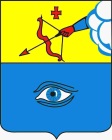 Удмурт Элькунысь«Глазкар» кар округ» муниципал кылдытэтлэн кар Думаез(Глазкар Дума)Ресурсное обеспечение за счет средств бюджета муниципального образования «Городской округ «Город Глазов» Удмуртской Республики»Общий объем финансирования мероприятий муниципальной программы за 2020-2026 годы за счет средств бюджета муниципального образования «Городской округ «Город Глазов» Удмуртской Республики» составит 1746706,95 тыс. руб., в том числе: Ресурсное обеспечение муниципальной программы за счет средств бюджета муниципального образования «Городской округ «Город Глазов» Удмуртской Республики» подлежит уточнению в рамках бюджетного цикла.Ресурсное обеспечение за счет средств бюджета муниципального образования «Городской округ «Город Глазов» Удмуртской Республики»Общий объем финансирования мероприятий муниципальной подпрограммы за 2020-2026 годы за счет средств бюджета муниципального образования «Городской округ «Город Глазов» Удмуртской Республики» составит 266622,75 тыс. руб., в том числе:Ресурсное обеспечение муниципальной подпрограммы за счет средств бюджета муниципального образования «Городской округ «Город Глазов» Удмуртской Республики» подлежит уточнению в рамках бюджетного цикла.Ресурсное обеспечение за счет средств бюджета муниципального образования «Городской округ «Город Глазов» Удмуртской Республики»Общий объем финансирования мероприятий муниципальной подпрограммы за 2020-2026 годы за счет средств бюджета муниципального образования «Городской округ «Город Глазов» Удмуртской Республики» составит 1058840,84 тыс. руб., в том числе:Ресурсное обеспечение подпрограммы за счет средств бюджета муниципального образования «Городской округ «Город Глазов» Удмуртской Республики» подлежит уточнению в рамках бюджетного цикла.Ресурсное обеспечение за счет средств бюджета муниципального образования «Городской округ «Город Глазов» Удмуртской Республики»Общий объем финансирования мероприятий муниципальной подпрограммы за 2020-2026 годы за счет средств бюджета муниципального образования «Городской округ «Город Глазов» Удмуртской Республики» составит 53996,97 тыс. руб., в том числе:Ресурсное обеспечение муниципальной подпрограммы за счет средств бюджета муниципального образования «Городской округ «Город Глазов» Удмуртской Республики»подлежит уточнению в рамках бюджетного цикла.Ресурсное обеспечение за счет средств бюджета муниципального образования «Городской округ «Город Глазов» Удмуртской Республики»Общий объем финансирования мероприятий муниципальной подпрограммы за 2020-2026 годы за счет средств бюджета муниципального образования «Городской округ «Город Глазов» Удмуртской Республики» составит 367246,42 тыс. руб., в том числе:Ресурсное обеспечение муниципальной подпрограммы за счет средств бюджета муниципального образования «Городской округ «Город Глазов» Удмуртской Республики» подлежит уточнению в рамках бюджетного цикла.Код аналитической программной классификацииКод аналитической программной классификации№ п/пНаименование целевого показателяЕдиница измеренияЗначение целевого показателяЗначение целевого показателяЗначение целевого показателяЗначение целевого показателяЗначение целевого показателяЗначение целевого показателяЗначение целевого показателяЗначение целевого показателяЗначение целевого показателяКод аналитической программной классификацииКод аналитической программной классификации№ п/пНаименование целевого показателяЕдиница измерения2018 год факт2019 год факт2020 год факт2021 год факт2022 год факт2023 год прогноз2024 год прогноз2025 год прогноз2026 год прогноз031Библиотечное обслуживание населенияБиблиотечное обслуживание населенияБиблиотечное обслуживание населенияБиблиотечное обслуживание населенияБиблиотечное обслуживание населенияБиблиотечное обслуживание населенияБиблиотечное обслуживание населенияБиблиотечное обслуживание населенияБиблиотечное обслуживание населенияБиблиотечное обслуживание населения0311Количества посещений общедоступных (публичных) библиотекпосещения3795863795863926904919935412914928355329745775605775600312Количество обращений к цифровым ресурсам единиц1544017000175001800018500190001950020000200000313Количество экземпляров библиотечного фонда общедоступных библиотек на 1000 человек населенияэкземпляр2634263426342635263526402640264026400314Количество экземпляров новых поступлений в библиотечные фонды общедоступных библиотек на 1000 человек населенияэкземпляр383839394053 5353530315Количество публичных (общедоступных) библиотек, подключенных к информационно-телекоммуникационной сети «Интернет»единиц555555555032Организация досуга и предоставление услуг учреждениями культурыОрганизация досуга и предоставление услуг учреждениями культурыОрганизация досуга и предоставление услуг учреждениями культурыОрганизация досуга и предоставление услуг учреждениями культурыОрганизация досуга и предоставление услуг учреждениями культурыОрганизация досуга и предоставление услуг учреждениями культурыОрганизация досуга и предоставление услуг учреждениями культурыОрганизация досуга и предоставление услуг учреждениями культурыОрганизация досуга и предоставление услуг учреждениями культурыОрганизация досуга и предоставление услуг учреждениями культуры0321Количество посещений культурно-досуговых учреждений человек--248 240252 880257 5202504332554412605502605500322Количество посещений культурно-массовых мероприятий (на платной основе)человек--34 31034 96035 000362403688037600376000323Удельный вес населения, участвующего в платных культурно-досуговых мероприятиях, проводимых муниципальными учреждениями культуры  процент--467474747474740324Среднее число участников клубных формирований в расчете на 1000 человек населениячеловек--2425,425,425,425,425,425,40325Количество зрителей на сеансах отечественных фильмов    человек--2 7302 8703 01032003440368036800326Количество посещений парков культуры и отдыхачеловек--70 00070 00070 000700007000070000700000327Количество музейных предметов основного музейного фонда учреждения, опубликованных на экспозициях и выставкахединиц1000100014001450145014501450145014500328Число посетителей музеячеловек864008640090 25291 72493196725157391575315753150329Количество предметов, подлежащих формированию, учету и изучениюединиц--60060060060060060060003210Количество созданных экспозиций (выставок), организованных выездных выставокединиц46464646464646464603211Количество объектов нематериального культурного наследия народов Российской Федерации в области традиционной народной культурыединиц99999999903212Доля молодежной аудитории в общем числе пользователей услуг%00000000703213Число привлеченных грантовединиц00055667803214Количество  предприятий привлекаемых к реализации культурных мероприятийединиц0009111315161703215Число участников мероприятий проекта «Глазов фестивальный»тыс. человек0005,686,006,607,107,78,1003216Число участников мероприятий тыс. человек00021,723,024,425,727,028,003217Число культурных мероприятий и мастер-классов, проведенных с участием деятелей культуры федерального и и международного уровняединиц00055667703218Число мероприятий федерального и регионального уровняединиц000135789033Реализация национальной политики, гармонизация межэтнических отношенийРеализация национальной политики, гармонизация межэтнических отношенийРеализация национальной политики, гармонизация межэтнических отношенийРеализация национальной политики, гармонизация межэтнических отношенийРеализация национальной политики, гармонизация межэтнических отношенийРеализация национальной политики, гармонизация межэтнических отношенийРеализация национальной политики, гармонизация межэтнических отношенийРеализация национальной политики, гармонизация межэтнических отношенийРеализация национальной политики, гармонизация межэтнических отношенийРеализация национальной политики, гармонизация межэтнических отношений0331Количество национально-культурных объединений, действующих на территории города Глазоваединица-- 99 999990332Количество мероприятий, направленных на популяризацию национальных культурединица--3063123183243403573570333Численность участников мероприятий, направленных на популяризацию национальных культуртыс. человек--9,559,69,811 121313034Создание условий для реализации муниципальной программыСоздание условий для реализации муниципальной программыСоздание условий для реализации муниципальной программыСоздание условий для реализации муниципальной программыСоздание условий для реализации муниципальной программыСоздание условий для реализации муниципальной программыСоздание условий для реализации муниципальной программыСоздание условий для реализации муниципальной программыСоздание условий для реализации муниципальной программыСоздание условий для реализации муниципальной программы0341Удельный вес численности руководителей и специалистов муниципальных учреждений культуры города Глазова, прошедших в течение отчётного года повышение квалификации или профессиональную переподготовку в общей численности работников муниципальных учреждений культуры города Глазова%4040404040404040400342Доля руководителей и специалистов муниципальных учреждений культуры города Глазова в возрасте до 35 лет в общем числе руководителей и специалистов муниципальных учреждений культуры города Глазова%6565656565656565650343Потребность в кадрах в муниципальных учреждениях культуры города Глазова (свободные вакансии)штатных единиц2323232323232323230344Доля муниципальных учреждений культуры МО «Городской округ «Город Глазов» Удмуртской Республики», с руководителями которых заключены эффективные контракты, в общем количестве учреждений культуры %1001001001001001001001001000345Количество программ (проектов) в сфере культуры города Глазова, получивших финансовую поддержку из бюджета УРЕд.2222222220346Уровень удовлетворённости населением качеством и доступностью муниципальных услуг в сфере культуры%8080808585858585850347Доля объектов культурного наследия и объектов, обладающих признаками памятников, расположенных на территории МО «Городской округ «Город Глазов» Удмуртской Республики», находящихся в удовлетворительном состоянии%606565656565656565Код аналитической программной классификацииКод аналитической программной классификацииКод аналитической программной классификацииКод аналитической программной классификацииНаименование подпрограммы, основного мероприятия, мероприятияОтветственный исполнитель, соисполнителиОтветственный исполнитель, соисполнителиСрок выполненияСрок выполненияОжидаемый непосредственный результатВзаимосвязь с целевыми показателямиМППпОММНаименование подпрограммы, основного мероприятия, мероприятияОтветственный исполнитель, соисполнителиОтветственный исполнитель, соисполнителиСрок выполненияСрок выполненияОжидаемый непосредственный результатВзаимосвязь с целевыми показателями03Развитие культурыРазвитие культурыРазвитие культурыРазвитие культурыРазвитие культурыРазвитие культурыРазвитие культуры031Библиотечное обслуживание населенияБиблиотечное обслуживание населенияБиблиотечное обслуживание населенияБиблиотечное обслуживание населенияБиблиотечное обслуживание населенияБиблиотечное обслуживание населенияБиблиотечное обслуживание населения03101Осуществление библиотечного, библиографического и информационного обслуживания пользователей библиотеки2020-2026 годы2020-2026 годыПосещение пользователей библиотек03.1.10310101Оказание муниципальной услуги «Библиотечное, библиографическое и информационное обслуживание пользователей библиотеки» МБУК «ЦБС г. Глазова»МБУК «ЦБС г. Глазова»2020-2026 годы2020-2026 годыПосещение пользователей в стационарных условиях03.1.10310102Оказание муниципальной услуги «Библиотечное,библиографическое и информационное обслуживание пользователей библиотеки» МБУК «ЦБС г. Глазова»МБУК «ЦБС г. Глазова»2020-2026 годы2020-2026 годыПосещение пользователей в условиях вне стационара03.1.10310103Уплата кредиторской задолженности прошлых летМБУК «ЦБС г. Глазова»МБУК «ЦБС г. Глазова»2020-2026 годы2020-2026 годыУплата кредиторской задолженностиУплата кредиторской задолженности0310104Подготовка муниципальных учреждений социальной сферы к отопительному сезонуМБУК «ЦБС г. Глазова»МБУК «ЦБС г. Глазова»2020-2026 годы2020-2026 годыГотовность муниципальных учреждений социальной сферы к отопительному сезонуПодготовка зданий к отопительному сезону03102Выполнение муниципальной работы «Формирование, комплектование, учёт, изучение, обеспечение физического сохранения и безопасности фондов библиотек, включая оцифровку фондов»МБУК «ЦБС г. Глазова»МБУК «ЦБС г. Глазова»2020-2026 годы2020-2026 годыЕжегодное среднее количество экземпляров библиотечного фонда общедоступных библиотек не менее 2640 экземпляров на 1000 человек населенияКоличество экземпляров библиотечного фонда общедоступных библиотек на 1000 человек населения, экземпляр0310201Комплектование библиотечного фондаМБУК «ЦБС г. Глазова»МБУК «ЦБС г. Глазова»2020-2026 годы2020-2026 годыКомплектование фонда библиотекПополнение библиотечного фонда0310202Модернизация библиотек в части комплектования книжных фондов муниципальных библиотек МБУК «ЦБС г. Глазова»МБУК «ЦБС г. Глазова»2021-2026 годы2021-2026 годыКомплектование фонда модельной библиотекиПополнение библиотечного фонда модельной библиотеки0310203Расходы на государственную поддержку отрасли культурыМБУК «ЦБС г. Глазова»МБУК «ЦБС г. Глазова»2022-2026 годы2022-2026 годыПолучение субсидии на комплектование библиотечного фондаПополнение библиотечного фонда модельной библиотеки03103Проведение мероприятий регионального значенияМБУК «ЦБС г. Глазова»МБУК «ЦБС г. Глазова»2020-2026 годы2020-2026 годыОрганизация и проведение научных мероприятий03.1.10310301Проведение региональной молодежной научно-практической конференции «Город Глазов и Глазовский район XIX-XXI вв.»МБУК «ЦБС г. Глазова»МБУК «ЦБС г. Глазова»2020-2026 годы2020-2026 годыРазвитие научного и культурного потенциала жителей города Глазова и Глазовского района в возрасте 14-18 лет.03.1.10310302Проведение региональной научно-практической конференции «Поскрёбышевские чтения»МБУК «ЦБС г. Глазова»МБУК «ЦБС г. Глазова»2020, 2026 год2020, 2026 годСохранение и пропаганда литературного наследия О.А. Поскрёбышева.03.1.10310303Проведение региональной научно-практической конференции «Захаровские чтения»МБУК «ЦБС г. ГлазоваМБУК «ЦБС г. Глазова2021 год2021 годСохранение и пропаганда литературного наследия В.В. Захарова03.1.10310304Проведение зональной научно-практической конференции «Детское чтение: новый формат»МБУК «ЦБС г. Глазова»МБУК «ЦБС г. Глазова»2020-2026 годы2020-2026 годыВыявление и транслирование лучшего опыта работы детских и школьных библиотек в области детского чтения и чтения детской национальной литературы.03.1.103105Создание научно-вспомогательных, рекомендательных пособий краеведческого характераМБУК «ЦБС г. Глазова»МБУК «ЦБС г. Глазова»2020-2026 годы2020-2026 годыОбеспечение населения научной и рекомендательной информацией краеведческого характера03.1.103106Создание условий для реализации муниципальной подпрограммы Управление культуры и молодежной политики Администрации города Глазова МБУК «ЦБС г. Глазова»Управление культуры и молодежной политики Администрации города Глазова МБУК «ЦБС г. Глазова»2020-2026 годы2020-2026 годыСоблюдение действующего законодательстваСоздание комфортного библиотечного пространства для населения0310601Создание модельных муниципальных библиотекМБУК «ЦБС г. Глазова»Центральная детская библиотекаМБУК «ЦБС г. Глазова»Центральная детская библиотека2020 год2020 годСоздание модельных библиотек в рамках реализации Национального проекта «Культура»Создание комфортного библиотечного пространства для населения0310602Проведение капитального и текущего ремонтов в Центральной детской библиотеке – с целью создания модельной библиотекиМБУК «ЦБС г. Глазова»МБУК «ЦБС г. Глазова»2020 год2020 годСоздание комфортного пространства, доступного, в том числе, для лиц с ограничением жизнедеятельности Создание комфортного библиотечного пространства для населения0310603Уплата земельного налогаМБУК «ЦБС г. Глазова»МБУК «ЦБС г. Глазова»2020-2026 годы2020-2026 годыУплата земельного налогаУплата земельного налога0310604Уплата налога на имуществоМБУК «ЦБС г. Глазова»МБУК «ЦБС г. Глазова»2020-2026 годы2020-2026 годыУплата налога на имуществоУплата налога на имущество (здания и помещения)0310605Мероприятия по проведению кап. ремонта объектов муниципальной собственности, включенных в «Перечень расходов капитального характера МО «Городской округ «Город Глазов» Удмуртской Республики»», финансируемых из бюджета МО «Городской округ «Город Глазов» Удмуртской Республики» (мероприятия в рамках соглашения УР с ГК “Росатом”)МБУК «ЦБС г. Глазова»МБУК «ЦБС г. Глазова»2022-2026 годы2022-2026 годыСоздание комфортного пространства Публичной научной библиотеке им. В.Г. Короленко, в том числе доступного для лиц с ограничением жизнедеятельностиПроведение кап. ремонта Публичной научной библиотеки им. В.Г. Короленко031А1Федеральный проект «Культурная среда»Управление культуры, спорта и молодежной политики Администрации города Глазова Управление культуры, спорта и молодежной политики Администрации города Глазова 2020-2026 годы2020-2026 годыРеализация Национального проекта «Культура»Создание комфортного библиотечного пространства для населения031А101Реализация регионального проекта «Обеспечение качественно нового уровня развития инфраструктуры культуры “Культурная среда”» (создание модельных библиотек)МБУК «ЦБС г. Глазова»МБУК «ЦБС г. Глазова»2020-2026 годы2020-2026 годыВ рамках реализации регионального проекта «Обеспечение качественно нового уровня развития инфраструктуры культуры» «Культурная среда»Создание комфортного библиотечного пространства для населения032Организация досуга и предоставление услуг учреждениями культурыОрганизация досуга и предоставление услуг учреждениями культурыОрганизация досуга и предоставление услуг учреждениями культурыОрганизация досуга и предоставление услуг учреждениями культурыОрганизация досуга и предоставление услуг учреждениями культурыОрганизация досуга и предоставление услуг учреждениями культурыОрганизация досуга и предоставление услуг учреждениями культуры032А1Федеральный проект «Культурная среда»Управление культуры, спорта и молодежной политики Администрации города Глазова Управление культуры, спорта и молодежной политики Администрации города Глазова 2020-2026 годыРеализация Национального проекта «Культура»Реализация Национального проекта «Культура»Строительство Центра культурного развития032А101Создание центров культурного развития в городах с числом жителей до 300 тысяч человекУправление жилищно-коммунального хозяйства Администрации города ГлазоваУправление жилищно-коммунального хозяйства Администрации города Глазова2020-2026 годыФункционирование центра культурного развитияФункционирование центра культурного развитияСтроительство Центра культурного развития032А102Создание центров культурного развития в городах с числом жителей до 300 тысяч человек (сверх установленного уровня софинансирования)Управление жилищно-коммунального хозяйства Администрации города ГлазоваУправление жилищно-коммунального хозяйства Администрации города Глазова2020-2026 годыФункционирование центра культурного развитияФункционирование центра культурного развитияСтроительство Центра культурного развития032А103Развитие сети учреждений культурно-досугового типаУправление жилищно-коммунального хозяйства Администрации города ГлазоваУправление жилищно-коммунального хозяйства Администрации города Глазова2022-2026 годыУвеличение сети учреждений культурно-досугового типаУвеличение сети учреждений культурно-досугового типаСтроительство Центра культурного развития032А104Техническое оснащение муниципальных музеевУправление культуры и молодежной политики Администрации города ГлазоваМБУК «Глазовский краеведческий музей»Управление культуры и молодежной политики Администрации города ГлазоваМБУК «Глазовский краеведческий музей»2023-2026 годыТехническое оснащение музеяТехническое оснащение музеяОснащение муниципального музея032А105Ориентация сервисов и услуг учреждений культуры на молодежьУправление культуры, спорта и молодежной политики Администрации города ГлазоваУправление культуры, спорта и молодежной политики Администрации города Глазова2023-2026 годы2023-2026 годыПовышение доли молодежной аудитории в общем числе пользователей услуг Центра культурного развития03.2.12032А106Участие в грантовых конкурсахУправление культуры, спорта и молодежной политики Администрации города ГлазоваУправление культуры, спорта и молодежной политики Администрации города Глазова2022-2026 годы2022-2026 годыПовышение числа привлеченных грантов03.2.13032А107Привлечение предприятий к реализации культурных мероприятийУправление культуры, спорта и молодежной политики Администрации города ГлазоваУправление культуры, спорта и молодежной политики Администрации города Глазова2022-2026 годы2022-2026 годыПовышение количества предприятий привлекаемых к реализации культурных мероприятий03.2.14032А108Реализация проекта «Глазов фестивальный»Управление культуры, спорта и молодежной политики Администрации города ГлазоваУправление культуры, спорта и молодежной политики Администрации города Глазова2022-2026 годы2022-2026 годыПовышение числа участников мероприятий и процента удовлетворенности мероприятиями03.2.15032А109Повышение зрелищности культурных мероприятийУправление культуры, спорта и молодежной политики Администрации города ГлазоваУправление культуры, спорта и молодежной политики Администрации города Глазова2022-2026 годы2022-2026 годыПовышение числа участников мероприятий и процента удовлетворенности мероприятиями03.2.16032А110Привлечение деятелей культуры федерального и международного уровня к участию в культурных мероприятиях и проведению мастер-классовУправление культуры, спорта и молодежной политики Администрации города ГлазоваУправление культуры, спорта и молодежной политики Администрации города Глазова2022-2026 годы2022-2026 годыПовышение числа культурных мероприятий и мастер-классов, проведенных с участием деятелей культуры федерального и международного уровня, в том числе и для молодежи03.2.17032А111Формирование «маркеров столичности» в культурной сфереУправление культуры, спорта и молодежной политики Администрации города ГлазоваУправление культуры, спорта и молодежной политики Администрации города Глазова2022-2026 годы2022-2026 годыувеличение количества мероприятий федерального и регионального уровня, локализованных в муниципальном образовании03.2.18032А3Федеральный проект «Цифровая культура»Управление культуры, спорта и молодежной политики Администрации города ГлазоваУправление культуры, спорта и молодежной политики Администрации города Глазова2022-2026 годыРеализация Национального проекта «Культура»Реализация Национального проекта «Культура»Создание мультимедийного гида032А301Реализация регионального проекта «Цифровизация услуг и формирование информационного пространства в сфере культуры»Управление культуры, спорта и молодежной политики Администрации города Глазова (МБУК «Глазовский краеведческий музей»)Управление культуры, спорта и молодежной политики Администрации города Глазова (МБУК «Глазовский краеведческий музей»)2022 годСоздание мультимедийного гидаСоздание мультимедийного гида03.2.803201Организация и проведение культурно-массовых мероприятийМБУК «Культурный центр «Россия»МБУК «Культурный центр «Россия»2020-2026 годыОрганизация и проведение культурно-массовых мероприятийОрганизация и проведение культурно-массовых мероприятий03.2.1, 03.2.20320101Выполнение муниципальной работы «Организация и проведение культурно-массовых мероприятий»МБУК «Культурный центр «Россия»МБУК «Культурный центр «Россия»2020-2026 годыЕжегодно планируется проведение около 600 мероприятий с привлечением около 90000 участников Ежегодно планируется проведение около 600 мероприятий с привлечением около 90000 участников 03.2.1,03.2.2,03.2.30320102Выполнение муниципальной работы «Организация деятельности клубных формирований и формирований самодеятельного народного творчестваМБУК «Культурный центр «Россия»МБУК «Культурный центр «Россия» 2020-2026 годыЕжегодно будут функционировать 92 клубных формирований и формирований самодеятельного народного творчестваЕжегодно будут функционировать 92 клубных формирований и формирований самодеятельного народного творчества03.2.40320103Выполнение муниципальной работы «Пропаганда физической культуры, спорта и здорового образа жизни»МБУК «Культурный центр «Россия»МБУК «Культурный центр «Россия»2020-2026 годыЕжегодно коллективом КСЦ «Победа» будут организованы и проведены не менее 57 спортивно-массовых и физкультурно-оздоровительных мероприятийЕжегодно коллективом КСЦ «Победа» будут организованы и проведены не менее 57 спортивно-массовых и физкультурно-оздоровительных мероприятийПропаганда физической культуры, спорта и здорового образа жизни0320104Создание условий для реализации муниципальной подпрограммыМБУК «Культурный центр «Россия» МБУ «ЦМиТО УКСиМПМБУК «Культурный центр «Россия» МБУ «ЦМиТО УКСиМП2020-2026 годыВыполнение текущих ремонтовВыполнение текущих ремонтовСоздание комфортного пространства для разных категорий населения0320105Мероприятия по проведению капитального ремонта объектов муниципальной собственности, включенных в "Перечень расходов капитального характера МО "Городской округ «Город Глазов» Удмуртской Республики", финансируемых из бюджета МО «Городской округ «Город Глазов» Удмуртской Республики» (Мероприятия в рамках соглашения УР с ГК "Росатом")МБУК «Культурный центр «Россия»МБУК «Культурный центр «Россия»2020-2026 годыКапитальный ремонт объектов муниципальной собственностиКапитальный ремонт объектов муниципальной собственностиСоздание комфортного пространства для разных категорий населения0320106Уплата земельного налогаМБУК «Культурный центр «Россия»МБУК «Культурный центр «Россия»2020-2026 годыУплата земельного налогаУплата земельного налогаУплата земельного налога0320107Подготовка муниципальных учреждений социальной сферы к отопительному сезонуМБУК «Культурный центр «Россия»МБУК «Культурный центр «Россия»2020-2026 годыГотовность муниципальных учреждений социальной сферы к отопительному сезонуГотовность муниципальных учреждений социальной сферы к отопительному сезонуПодготовка зданий к отопительному сезону0320108Ремонт памятника Герою Советского Союза Т.Н. БарамзинойМБУК «Культурный центр «Россия» МБУК «Культурный центр «Россия» 2020 годРемонт памятникаРемонт памятникаРемонт памятника0320109Уплата кредиторской задолженности прошлых летМБУК «Культурный центр «Россия» МБУК «Культурный центр «Россия» 2020-2026 годыУплата кредиторской задолженностиУплата кредиторской задолженностиУплата кредиторской задолженности0320110Мероприятия за счет дотации для стимулирования развития муниципальных образований в Удмуртской Республике (этнофест)МБУК «Культурный центр «Россия»МБУК «Культурный центр «Россия»2022 годПроведение Городского фестиваля национальных культур «ГлазовЭтноFest»Проведение Городского фестиваля национальных культур «ГлазовЭтноFest»Популяризация культуры народов, проживающих в Глазове; ознакомление жителей города с обрядами народов, проживающих в Глазове; укрепление духовной общности народов, проживающих в Глазове; воспитание толерантности, уважительного отношения к представителя разных народов; приобщение детей к национальному языку, популяризация и пропаганда изучения татарского и удмуртского языка.0320111Уплата налога на имуществоМБУК «Культурный центр «Россия»МБУК «Культурный центр «Россия»2023-2026 годыУплата налога на имуществоУплата налога на имуществоУплата налогов на имущество (здания и помещения)03202Сохранение нематериального и материального культурного наследия народов Российской ФедерацииМБУК «Глазовский краеведческий музей»МБУК «Глазовский краеведческий музей»2020-2026 годыВедение работы по выявлению, изучению, сохранению, развитию и популяризации объектов нематериального культурного наследияВедение работы по выявлению, изучению, сохранению, развитию и популяризации объектов нематериального культурного наследияСохранение нематериального и материального культурного наследия0320201Выполнение муниципальной работы «Выявление, изучение, сохранение, развитие и популяризация объектов нематериального культурного наследия народов Российской Федерации в области традиционной народной культуры»МБУК «Глазовский краеведческий музей»МБУК «Глазовский краеведческий музей»2020-2026 годыСохранение 9 направлений художественных промыслов и ремеселСохранение 9 направлений художественных промыслов и ремеселСохранение нематериального и материального культурного наследия0320202Создание условий для реализации муниципальной подпрограммыМБУК «Глазовский краеведческий музей»МБУК «Глазовский краеведческий музей»2020-2026 годыВыполнение текущих ремонтовВыполнение текущих ремонтовСоздание комфортного пространства для разных категорий населения0320203Уплата земельного налогаМБУК «Глазовский краеведческий музей»МБУК «Глазовский краеведческий музей»2020-2026 годыУплата земельного налогаУплата земельного налогаУплата земельного налога0320204Уплата кредиторской задолженности прошлых летМБУК «Глазовский краеведческий музей»МБУК «Глазовский краеведческий музей»2020-2026 годыУплата кредиторской задолженностиУплата кредиторской задолженностиУплата кредиторской задолженности03203Предоставление доступа к музейным фондамМБУК «Глазовский краеведческий музей»МБУК «Глазовский краеведческий музей»2020-2026 годыОрганизация и предоставление доступа к музейным фондам Организация и предоставление доступа к музейным фондам 03.2.7, 03.2.8, 03.2.9,03.2.100320301Выполнение муниципальной работы «Формирование, учёт, изучение, обеспечение физического сохранения и безопасности музейных предметов и музейных коллекций»МБУК «Глазовский краеведческий музей»МБУК «Глазовский краеведческий музей»2020-2026 годыКоличество предметов составит не менее 600 единицКоличество предметов составит не менее 600 единиц03.2.90320302Оказание муниципальной услуги «Публичный показ музейных предметов, музейных коллекций»МБУК «Глазовский краеведческий музей»МБУК «Глазовский краеведческий музей»2020-2026 годыКоличество предметов основного фонда не менее 1450 единиц;количество посетителей музея составит не менее 75315 чел.Количество предметов основного фонда не менее 1450 единиц;количество посетителей музея составит не менее 75315 чел.03.2.70320303Выполнение муниципальной работы «Создание экспозиций (выставок) музеев, организация выездных выставок»МБУК «Глазовский краеведческий музей»МБУК «Глазовский краеведческий музей»2020-2026 годыКоличество выставок не менее 46 единицКоличество выставок не менее 46 единиц03.2.100320304Создание условий для реализации муниципальной подпрограммыМБУК «Глазовский краеведческий музей»МБУК «Глазовский краеведческий музей»2020-2026 годыВыполнение текущих ремонтовВыполнение текущих ремонтовСоздание комфортного пространства для разных категорий населения0320305Текущий ремонт зданий учреждений культуры (Мероприятия в рамках соглашения УР с ГК «Росатом»)МБУК «Глазовский краеведческий музей»МБУК «Глазовский краеведческий музей»2020-2026 годыТекущий ремонт зданий учреждений культурыТекущий ремонт зданий учреждений культурыСоздание комфортного пространства для разных категорий населения0320306Уплата кредиторской задолженности прошлых летМБУК «Глазовский краеведческий музей»МБУК «Глазовский краеведческий музей»2020-2026 годыУплата кредиторской задолженностиУплата кредиторской задолженностиУплата кредиторской задолженности0320307Подготовка муниципальных учреждений социальной сферы к отопительному сезонуМБУК «Глазовский краеведческий музей»МБУК «Глазовский краеведческий музей»2020-2026 годыГотовность к отопительному сезонуГотовность к отопительному сезонуПодготовка зданий к отопительному сезону0320308Дотация для стимулирования развития муниципальных образований в Удмуртской Республике МБУК «Глазовский краеведческий музей»МБУК «Глазовский краеведческий музей»2020-2026 годыПредоставление дотацийПредоставление дотацийСоздание комфортного пространства для разных категорий населения0320309Уплата налога на имущество МБУК «Глазовский краеведческий музей»МБУК «Глазовский краеведческий музей»2020-2026 годыУплата налога на имущество Уплата налога на имущество Уплата налога на имущество (здания и помещения)0320310Расходы за счет безвозмездных поступленийМБУК «Глазовский краеведческий музей»МБУК «Глазовский краеведческий музей»2022 годОрганизация мероприятийОрганизация мероприятийОрганизация мероприятий03204Показ спектаклейМУК «Глазовский драматический театр «Парафраз»МУК «Глазовский драматический театр «Парафраз»2020-2026 годыПоказ спектаклейПоказ спектаклей03.2.1, 03.2.20320401Оказание муниципальной услуги «Показ (организация показа) спектаклей (театральных постановок)»МУК «Глазовский драматический театр «Парафраз»МУК «Глазовский драматический театр «Парафраз»2020-2026 годыЕжегодно количество посетителей театральных постановок и спектаклей драматического театра «Парафраз» составит более 16,0 тыс. чел.Ежегодно количество посетителей театральных постановок и спектаклей драматического театра «Парафраз» составит более 16,0 тыс. чел.03.2.1, 03.2.20320402Создание условий для реализации муниципальной подпрограммыМУК «Глазовский драматический театр «Парафраз»МУК «Глазовский драматический театр «Парафраз»2020-2026 годыВыполнение текущих ремонтовВыполнение текущих ремонтовСоздание комфортного пространства для разных категорий населения0320403Уплата земельного налогаМУК «Глазовский драматический театр «Парафраз»МУК «Глазовский драматический театр «Парафраз»2020-2026 годыУплата земельного налогаУплата земельного налогаУплата земельного налога0320404Поддержка деятельности и укрепление материально-технической базы муниципальных театров в населенных пунктах с численностью населения до 300 тысяч человекМУК «Глазовский драматический театр «Парафраз»МУК «Глазовский драматический театр «Парафраз»2020-2026 годыУкрепление материально-технической базы, противопожарные мероприятия, мероприятия по охране трудаУкрепление материально-технической базы, противопожарные мероприятия, мероприятия по охране трудаУкрепление материально-технической базы театра0320405Подготовка муниципальных учреждений социальной сферы к отопительному сезонуМУК «Глазовский драматический театр «Парафраз»МУК «Глазовский драматический театр «Парафраз»2020-2026 годыГотовность муниципальных учреждений социальной сферы к отопительному сезонуГотовность муниципальных учреждений социальной сферы к отопительному сезонуПодготовка зданий к отопительному сезону0320406Ремонт памятника «Сквер Героев»МУК «Глазовский драматический театр «Парафраз»МУК «Глазовский драматический театр «Парафраз»2020-2026 годыРемонт памятникаРемонт памятникаРемонт памятника0320407Уплата кредиторской задолженностиМУК «Глазовский драматический театр «Парафраз»МУК «Глазовский драматический театр «Парафраз»2020-2026 годыУплата кредиторской задолженностиУплата кредиторской задолженностиУплата кредиторской задолженности0320408Уплата налога на имущество МУК «Глазовский драматический театр «Парафраз»МУК «Глазовский драматический театр «Парафраз»2020-2026 годыУплата налога на имущество Уплата налога на имущество Уплата налога на имущество (здания и помещения)03205Информирование жителей города о планируемых и проведенных культурно-массовых мероприятиях, конкурсах и фестиваляхУправление культуры, спорта и молодежной политики Администрации города Глазова, МБУК «Культурный центр «Россия», МУК «Глазовский драматический театр «Парафраз», МБУК «Глазовский краеведческий музей», МБУ «ЦМиТО УКСиМП»Управление культуры, спорта и молодежной политики Администрации города Глазова, МБУК «Культурный центр «Россия», МУК «Глазовский драматический театр «Парафраз», МБУК «Глазовский краеведческий музей», МБУ «ЦМиТО УКСиМП»2020-2026 годыВзаимодействие со СМИ; размещение информации на внутренних и наружных рекламных щитах, афишах;публикация анонсов мероприятий на официальном сайте, раздел «Культура»:- перечень подведомственных организаций, сведения о них;- афиша городских мероприятий;- сайты МБУК КЦ «Россия», МБУК «ГКМ», Театра «Парафраз»;- иная информация о деятельностиВзаимодействие со СМИ; размещение информации на внутренних и наружных рекламных щитах, афишах;публикация анонсов мероприятий на официальном сайте, раздел «Культура»:- перечень подведомственных организаций, сведения о них;- афиша городских мероприятий;- сайты МБУК КЦ «Россия», МБУК «ГКМ», Театра «Парафраз»;- иная информация о деятельностиИнформирование населения0320501Развитие информационного ресурса «Афиша. Глазов»МБУ «ЦМиТО УКСиМП»МБУ «ЦМиТО УКСиМП»2023-2026 годыРазмещение информации о планируемых культурно-массовых городских мероприятиях, конкурсах и фестиваляхРазмещение информации о планируемых культурно-массовых городских мероприятиях, конкурсах и фестиваляхИнформирование населения03206Внедрение во всех учреждениях культуры города Глазова системы регулярного мониторинга удовлетворенности потребителей качеством предоставляемых услугУправление культуры, спорта и молодежной политики Администрации города Глазова, МБУК «Культурный центр «Россия», МУК «Глазовский драматический театр «Парафраз», МБУК «Глазовский краеведческий музей», МБУ «ЦМиТО УКСиМП»Управление культуры, спорта и молодежной политики Администрации города Глазова, МБУК «Культурный центр «Россия», МУК «Глазовский драматический театр «Парафраз», МБУК «Глазовский краеведческий музей», МБУ «ЦМиТО УКСиМП»2020-2026 годыРеализация мероприятия позволит проводить оценку удовлетворенности потребителей качеством и доступностью предоставляемых ими услуг, контроль по устранение недостатковРеализация мероприятия позволит проводить оценку удовлетворенности потребителей качеством и доступностью предоставляемых ими услуг, контроль по устранение недостатков03.4.603207Капитальный ремонт и реконструкция учреждений культуры, подведомственных УКСиМП Администрации г. ГлазоваУправление ЖКХ Администрации г. Глазова Управление ЖКХ Администрации г. Глазова 2020-2026 годыРеконструкция и капитальные ремонты, укрепление материально-технической базыРеконструкция и капитальные ремонты, укрепление материально-технической базыСоздание комфортного пространства для разных категорий населения0320701Капитальный ремонт и реконструкция учреждений культуры, подведомственных УКСиМП Администрации г. ГлазоваУправление ЖКХ Администрации г. ГлазоваУправление ЖКХ Администрации г. Глазова2020-2026 годыРеконструкция и капитальные ремонты, укрепление материально-технической базыРеконструкция и капитальные ремонты, укрепление материально-технической базыСоздание комфортного пространства для разных категорий населения0320702Мероприятия по проведению капитального ремонта объектов муниципальной собственности, включенных в «Перечень расходов капитального характера МО «Городской округ «Город Глазов» Удмуртской Республики»», финансируемых из бюджета МО «Городской округ «Город Глазов» Удмуртской Республики» (мероприятия в рамках соглашения УР с ГК “Росатом”) Управление жилищно-коммунального хозяйства Администрации города ГлазоваУправление жилищно-коммунального хозяйства Администрации города Глазова2022-2026 годыРеконструкция и капитальные ремонты, укрепление материально-технической базыРеконструкция и капитальные ремонты, укрепление материально-технической базыПриведение объектов муниципальной собственности в соответствии с требованиями и нормами функционирования 03208Благоустройство парков, зон рекреации и зон отдыхаУправление культуры, спорта и молодежной политики Администрации города ГлазоваУправление культуры, спорта и молодежной политики Администрации города Глазова2022-2026 годыБлагоустройство парков, зон рекреации и зон отдыхаБлагоустройство парков, зон рекреации и зон отдыхаСоздание комфортного пространства для разных категорий населения0320801Благоустройство территории ПКиО им. М. ГорькогоМБУК «Культурный центр «Россия»МБУК «Культурный центр «Россия»2022-2026 годыБлагоустройство территории ПКиО им. М. ГорькогоБлагоустройство территории ПКиО им. М. ГорькогоСоздание комфортного пространства для разных категорий населения0320802Благоустройство территории учреждений культуры, подведомственных УКСиМП Администрации г. Глазова (в рамках реализации проектов муниципального инициативного бюджетирования)МБУК «Культурный центр «Россия»МБУК «Культурный центр «Россия»2022 годОбустройство площадки для выгула собак в ПКиО им. М. ГорькогоОбустройство площадки для выгула собак в ПКиО им. М. ГорькогоСоздание комфортного пространства для жителей города, имеющих собак033Реализация национальной политики, гармонизация межэтнических отношенийРеализация национальной политики, гармонизация межэтнических отношенийРеализация национальной политики, гармонизация межэтнических отношенийРеализация национальной политики, гармонизация межэтнических отношенийРеализация национальной политики, гармонизация межэтнических отношенийРеализация национальной политики, гармонизация межэтнических отношенийРеализация национальной политики, гармонизация межэтнических отношений03301Организация и проведение культурно-массовых мероприятийФилиал МБУК «Культурный центр «Россия» «Дом дружбы народов»Филиал МБУК «Культурный центр «Россия» «Дом дружбы народов»2020-2026 годы2020-2026 годыОрганизация и проведение культурно-массовых мероприятий03.3.2, 03.3.30330101Выполнение муниципальной работы «Организация и проведение культурно-массовых мероприятий»Филиал МБУК «Культурный центр «Россия» «Дом дружбы народов»Филиал МБУК «Культурный центр «Россия» «Дом дружбы народов»2020-2026 годы2020-2026 годыКоличество мероприятий, направленных на популяризацию национальных культур, национальных языков к 2025 году составит более 330 ед.;- количество посетителей мероприятий, направленных на популяризацию национальных культур, национальных языков к 2025 году составит 13 тыс. чел.03.3.2, 03.3.30330102Создание условий для реализации муниципальной подпрограммыФилиал МБУК «Культурный центр «Россия» «Дом дружбы народов»Филиал МБУК «Культурный центр «Россия» «Дом дружбы народов»Выполнение текущих ремонтовСоздание комфортного пространства для разных категорий населения0330103Уплата земельного налогаМБУК «Культурный центр «Россия» МБУК «Культурный центр «Россия» 2020-2026 годы2020-2026 годыУплата земельного налогаУплата земельного налога0330104Уплата кредиторской задолженности прошлых летМБУК «Культурный центр «Россия» МБУК «Культурный центр «Россия» 2020-2026 годы2020-2026 годыУплата кредиторской задолженностиУплата кредиторской задолженности03302Поддержка деятельности национально-культурных объединенийФилиал МБУК «Культурный центр «Россия» «Дом дружбы народов»Филиал МБУК «Культурный центр «Россия» «Дом дружбы народов»2020-2026 годы2020-2026 годыОказание методической и практической помощи национально-культурным объединениям, организация и проведение семинаров, практикумов, мастер-классов, предоставление помещений и оборудования в Доме дружбы народов и иных муниципальных учреждениях, информирование о деятельности национально-культурных общественных организаций03.3.10330201Субсидия на содержание здания МК «Родник»Филиал МБУК «Культурный центр «Россия» «Дом дружбы народов»Филиал МБУК «Культурный центр «Россия» «Дом дружбы народов»2020-2026 годы2020-2026 годыСодержание здания МК «Родник»Содержание здания МК «Родник»03303Проведение дней национальных культурФилиал МБУК «Культурный центр «Россия» «Дом дружбы народов»;МБУК «Глазовский краеведческий музей;МБУК ЦБС г. ГлазоваУправление образования Филиал МБУК «Культурный центр «Россия» «Дом дружбы народов»;МБУК «Глазовский краеведческий музей;МБУК ЦБС г. ГлазоваУправление образования  2020-2026 годы 2020-2026 годыПопуляризация культуры народов, проживающих в Глазове; ознакомление жителей города с народными обрядами народов, проживающих в Глазове; укрепление духовной общности народов, проживающих в Глазове; воспитание толерантности, уважительного отношения к представителям разных народов; приобщение детей к национальному языку, популяризация и пропаганда изучения татарского и удмуртского языка.03.3.1,03.3.2, 03.3.303304Сбор фольклорно-этнографического материала и его популяризацияФилиал МБУК «Культурный центр «Россия»; МБУК «Глазовский краеведческий музейФилиал МБУК «Культурный центр «Россия»; МБУК «Глазовский краеведческий музей 2020-2026 годы 2020-2026 годыМатериалы будут использованы в работе исполнителей и коллективов самодеятельного художественного творчества, а также для организации фольклорных представлений и построения выставок в целях ознакомления с историей, традициями и обрядами народов, проживающих на территории города Глазова.Популяризация культуры народов, проживающих в Глазове03305Создание условий для реализации муниципальной подпрограммы МБУК «Культурный центр «Россия»  МБУК «Культурный центр «Россия» 2020-2026 годы2020-2026 годыВыполнение текущих ремонтов, приобретение нового и замена устаревшего оборудования, аппаратуры, мебели; устранение замечаний надзорных органов, проведение специальной оценки условий труда и периодических медосмотров сотрудников.Создание комфортного пространства для разных категорий населения034Создание условий для реализации муниципальной программыСоздание условий для реализации муниципальной программыСоздание условий для реализации муниципальной программыСоздание условий для реализации муниципальной программыСоздание условий для реализации муниципальной программыСоздание условий для реализации муниципальной программыСоздание условий для реализации муниципальной программы03401Организация и проведение культурно-массовых мероприятийОрганизация и проведение культурно-массовых мероприятийФилиал МБУК «Культурный центр «Россия» «Дом дружбы народов», МБУК «КЦ «Россия»МБУК «КСЦ «Победа»Управление культуры, спорта и молодёжной политики Администрации города Глазова2020-2026 годы2020-2026 годыОрганизация и проведение культурно-массовых мероприятий03.2.1, 03.2.50340101Организация и проведение культурно-массовых мероприятийОрганизация и проведение культурно-массовых мероприятийФилиал МБУК «Культурный центр «Россия» «Дом дружбы народов», МБУК «КЦ «Россия»МБУК «КСЦ «Победа»Управление культуры, спорта и молодёжной политики Администрации города Глазова2020-2026 годы2020-2026 годыСоздание условий, обеспечивающих равный доступ населения города Глазова к культурным ценностям и услугам, формирование благоприятной среды для творческой самореализации граждан03.2.1, 03.2.50340102Организация мероприятий в сфере сохранения, использования и популяризации объектов культурного наследияОрганизация мероприятий в сфере сохранения, использования и популяризации объектов культурного наследияУправление культуры, спорта и молодёжной политики Администрации города Глазова2020-2026 годы2020-2026 годыРеализация полномочий МО в сфере сохранения, использования, популяризации объектов культурного наследия, объектов, обладающих признаками памятников, памятных военных мемориалов, организация бесперебойной работы «Вечных огней».Сохранение, использование и популяризация объектов культурного наследия0340103Организация и проведение культурно-массовых мероприятий за счет безвозмездных поступленийОрганизация и проведение культурно-массовых мероприятий за счет безвозмездных поступленийУправление культуры, спорта и молодёжной политики Администрации города Глазова2020-2026 годы2020-2026 годыОрганизация и проведение культурно-массовых мероприятий03.2.10340104Организация и проведение событийных мероприятий по календарю «Глазов фестивальный»Организация и проведение событийных мероприятий по календарю «Глазов фестивальный»Управление культуры, спорта и молодёжной политики Администрации города Глазова2020-2026 годы2020-2026 годыОрганизация и проведение событийных мероприятий03.2.103402Создание условий для реализации муниципальной программыСоздание условий для реализации муниципальной программыМБУ «ЦБ УКСиМП»2020-2026 годы2020-2026 годыВыполнение текущих ремонтовСоздание комфортного пространства для разных категорий населения0340201Муниципальная работа «Ведение бухгалтерского учета бюджетными учреждениями по всем объектам учета бюджетных учреждений»Муниципальная работа «Ведение бухгалтерского учета бюджетными учреждениями по всем объектам учета бюджетных учреждений»МБУ «ЦБ УКСиМП»2020-2026 годы2020-2026 годыВедение бухгалтерского учёта бюджетными учреждениями, формирование регистров бухгалтерского учётаВедение бухгалтерского учета0340202Создание условий для реализации муниципальной подпрограммыСоздание условий для реализации муниципальной подпрограммыМБУ «ЦБ УКСиМП»2020-2026 годы2020-2026 годыРеконструкция и капитальные ремонты, укрепление материально-технической базы, противопожарные мероприятия, мероприятия по охране трудаУкрепление материально-технической базы учреждения0340203Уплата кредиторской задолженности прошлых летУплата кредиторской задолженности прошлых летМБУ «ЦБ УКСиМП»2020-2026 годы2020-2026 годыУплата кредиторской задолженностиУплата кредиторской задолженности03403Методическая работа в установленной сфере деятельностиМетодическая работа в установленной сфере деятельностиМБУ «Центр методического и технического обслуживания учреждений, подведомственных управлению культуры, спорта и молодежной политики Администрации города Глазова»2020-2026 годы2020-2026 годыВедение методической работы в сфере культуры, спорта, молодёжной политикиМетодическая деятельность в сфере культуры, спорта, молодежной политики0340301Муниципальная работа «Содержание (эксплуатация) имущества, находящегося в муниципальной собственности»Муниципальная работа «Содержание (эксплуатация) имущества, находящегося в муниципальной собственности»МБУ «Центр методического и технического обслуживания учреждений, подведомственных управлению культуры, спорта и молодежной политики Администрации города Глазова»2020-2026 годы2020-2026 годыОказание клининговых услуг по уборке, содержанию в чистоте внутренних помещений в зданиях и сооружения в учреждениях, подведомственных Управлению культуры, спорта и молодежной политики Администрации города Глазова; содержание в чистоте и благоустройство прилегающих территорий.Создание комфортного пространства для разных категорий населения0340302Создание условий для реализации муниципальной подпрограммыСоздание условий для реализации муниципальной подпрограммыМБУ «Центр методического и технического обслуживания учреждений, подведомственных управлению культуры, спорта и молодежной политики Администрации города Глазова»2020-2026 годы2020-2026 годыВыполнение текущих ремонтов Создание комфортного пространства для разных категорий населения0340303Уплата земельного налогаУплата земельного налогаМБУ «Центр методического и технического обслуживания учреждений, подведомственных управлению культуры, спорта и молодежной политики Администрации города Глазова»2020-2026 годы2020-2026 годыУплата земельного налогаУплата земельного налога0340304Уплата кредиторской задолженности прошлых летУплата кредиторской задолженности прошлых летМБУ «Центр методического и технического обслуживания учреждений, подведомственных управлению культуры, спорта и молодежной политики Администрации города Глазова»2020-2026 годы2020-2026 годыУплата кредиторской задолженностиУплата кредиторской задолженности0340305Подготовка муниципальных учреждений социальной сферы к отопительному сезонуПодготовка муниципальных учреждений социальной сферы к отопительному сезонуМБУ «Центр методического и технического обслуживания учреждений, подведомственных управлению культуры, спорта и молодежной политики Администрации города Глазова»2020-2026 годы2020-2026 годыГотовность муниципальных учреждений социальной сферы к отопительному сезонуПодготовка зданий к отопительному сезону0340306Мероприятия по проведению капитального ремонта объектов муниципальной собственности (Мероприятия в рамках соглашения с УР ГК «Росатом») Мероприятия по проведению капитального ремонта объектов муниципальной собственности (Мероприятия в рамках соглашения с УР ГК «Росатом») МБУ «Центр методического и технического обслуживания учреждений, подведомственных управлению культуры, спорта и молодежной политики Администрации города Глазова»2020-2026 годы2020-2026 годыПроведение капитального ремонтаПриведение объектов муниципальной собственности в соответствии с требованиями и нормами функционирования0340307Уплата налога на имущество Уплата налога на имущество МБУ «Центр методического и технического обслуживания учреждений, подведомственных управлению культуры, спорта и молодежной политики Администрации города Глазова»2020-2026 годы2020-2026 годыУплата налога на имущество Уплата налога на имущество (здания и помещения)0340308Информационная поддержка и методическое обеспечение в установленной сфере деятельностиИнформационная поддержка и методическое обеспечение в установленной сфере деятельностиМБУ «Центр методического и технического обслуживания учреждений, подведомственных управлению культуры, спорта и молодежной политики Администрации города Глазова»2020-2026 годы2020-2026 годыИнформационная поддержка и методическое обеспечение деятельности учреждений культуры, спорта, молодёжной политики и дополнительного образования в сфере культуры города Глазова.Информационная поддержка и методическое обеспечение03404Совершенствование механизма формирования муниципального задания на оказание муниципальных услуг (выполнение работ) в сфере культуры и его финансового обеспеченияСовершенствование механизма формирования муниципального задания на оказание муниципальных услуг (выполнение работ) в сфере культуры и его финансового обеспеченияУправление культуры, спорта и молодёжной политики Администрации города Глазова, Управление финансов2020-2026 годы2020-2026 годыСовершенствование механизма формирования муниципального задания на оказание муниципальных услуг (выполнение работ) в сфере культуры и его финансового обеспеченияСовершенствование механизма формирования муниципального задания03405Внесение изменений в муниципальные правовые акты, регулирующие вопросы оплаты труда работников муниципальных учреждений культурыВнесение изменений в муниципальные правовые акты, регулирующие вопросы оплаты труда работников муниципальных учреждений культурыУправление культуры, спорта и молодёжной политики Администрации города Глазова2020-2026 годы2020-2026 годыРегламентация деятельности в области установления зависимости заработной платы от конкретных результатов профессиональной служебной деятельности работника.03.4.403406Обеспечение и развитие системы обратной связи с потребителями муниципальных услуг, оказываемых в сфере культурыОбеспечение и развитие системы обратной связи с потребителями муниципальных услуг, оказываемых в сфере культурыУправление культуры, спорта и молодёжной политики Администрации города Глазова2020-2026 годы2020-2026 годыОбеспечение и развитие системы обратной связи с потребителями муниципальных услуг, оказываемых в сфере культуры03.4.60340601Организация системы мониторинга удовлетворённости потребителей муниципальных услуг их качеством и доступностью в муниципальных учреждениях культуры города ГлазоваОрганизация системы мониторинга удовлетворённости потребителей муниципальных услуг их качеством и доступностью в муниципальных учреждениях культуры города ГлазоваУправление культуры, спорта и молодёжной политики Администрации города Глазова2020-2026 годы2020-2026 годыОбеспечение и развитие системы обратной связи с потребителями муниципальных услуг, оказываемых в сфере культуры03.4.60340602Организация оценки населением качества и доступности муниципальных услуг в сфере культурыОрганизация оценки населением качества и доступности муниципальных услуг в сфере культурыУправление культуры, спорта и молодёжной политики Администрации города Глазова2020-2026 годы2020-2026 годыОбеспечение и развитие системы обратной связи с потребителями муниципальных услуг, оказываемых в сфере культуры03.4.60340603Публикация на официальном сайте МО «Городской округ «Город Глазов» Удмуртской Республики» и поддержание в актуальном состоянии информации об Управлении культуры и молодёжной политики, а также муниципальных учреждениях культуры города Глазова, контактных телефонах, адресах электронной почтыПубликация на официальном сайте МО «Городской округ «Город Глазов» Удмуртской Республики» и поддержание в актуальном состоянии информации об Управлении культуры и молодёжной политики, а также муниципальных учреждениях культуры города Глазова, контактных телефонах, адресах электронной почтыУправление культуры, спорта и молодёжной политики Администрации города Глазова2020-2026 годы2020-2026 годыОбеспечение и развитие системы обратной связи с потребителями муниципальных услуг, оказываемых в сфере культурыОбратная связь с потребителями муниципальных услуг03407Восстановление (ремонт, реставрация, благоустройство) воинских захоронений на территории МО «Городской округ «Город Глазов» Удмуртской Республики»Восстановление (ремонт, реставрация, благоустройство) воинских захоронений на территории МО «Городской округ «Город Глазов» Удмуртской Республики»Управление культуры, спорта и молодёжной политики Администрации города Глазова2020-2026 годы2020-2026 годыВосстановление (ремонт, реставрация, благоустройство) воинских захоронений на территории МО «Городской округ «Город Глазов» Удмуртской Республики»Ремонт, реставрация, благоустройство воинских захоронений0340701Проведение ремонтных, реставрационных работ и благоустройство воинских захороненийПроведение ремонтных, реставрационных работ и благоустройство воинских захороненийУправление культуры, спорта и молодёжной политики Администрации города Глазова2020-2026 годы2020-2026 годыПроведение ремонтных, реставрационных работ и благоустройство воинских захоронений на территории МО «Городской округ «Город Глазов» Удмуртской Республики»Ремонт, реставрация, благоустройство воинских захоронений0340702Установка мемориальных знаков на воинских захороненияхУстановка мемориальных знаков на воинских захороненияхУправление культуры, спорта и молодёжной политики Администрации города Глазова2020-2026 годы2020-2026 годыУстановка мемориальных знаков на воинских захороненияхУстановка мемориальных знаков на воинских захоронениях03408Обустройство прилегающих территорий к зданиям и сооружениям учреждений, подведомственным Управлению культуры, спорта и молодёжной политики Администрации города ГлазоваОбустройство прилегающих территорий к зданиям и сооружениям учреждений, подведомственным Управлению культуры, спорта и молодёжной политики Администрации города ГлазоваУправление культуры, спорта и молодёжной политики Администрации города Глазова2020-2026 годы2020-2026 годыБлагоустройство прилегающих территорийСоздание комфортного пространства для разных категорий населения0340801Обустройство прилегающих территорий к зданиям МБУ «Центр методического и технического обслуживания учреждений, подведомственных управлению культуры, спорта и молодежной политики Администрации города ГлазоваОбустройство прилегающих территорий к зданиям МБУ «Центр методического и технического обслуживания учреждений, подведомственных управлению культуры, спорта и молодежной политики Администрации города ГлазоваУправление культуры, спорта и молодёжной политики Администрации города Глазова2020-2026 годы2020-2026 годыБлагоустройство прилегающих территорий Создание комфортного пространства для разных категорий населения03409Предоставление услуг в сфере культуры и туризмаПредоставление услуг в сфере культуры и туризмаУправление культуры, спорта и молодёжной политики Администрации города Глазова2020-2026 годы2020-2026 годыПредоставление услуг в сфере культуры и туризмаПредоставление услуг в сфере культуры и туризмаКод аналитической программной классификацииКод аналитической программной классификацииКод аналитической программной классификацииКод аналитической программной классификацииГРБСНаименование муниципальной услуги (работы)Наименование показателяЕдиница измерения2020 г.2021 г.2022 г.2023 г.2024 г.2025 г.2026 г.МППпОММГРБСНаименование муниципальной услуги (работы)Наименование показателяЕдиница измерения2020 г.2021 г.2022 г.2023 г.2024 г.2025 г.2026 г.031957Подпрограмма «Библиотечное обслуживание населения»Расходы бюджета города Глазова на оказание муниципальной услуги (выполнение работы)тыс. руб.36 176,7734 284,2532 820,0833 177,0737 071,7237 071,7237 071,720310101957Муниципальная услуга «Библиотечное, библиографическое и информационное обслуживания пользователей библиотеки (в стационарных условиях)»Расходы бюджета города Глазова на оказание муниципальной услуги (выполнение работы)тыс. руб.19 792,3119 103,2318 993,8418 808,0821 015,9621 015,9621 015,960310101957Муниципальная услуга «Библиотечное, библиографическое и информационное обслуживания пользователей библиотеки (в стационарных условиях)»Количество посещенийЕдиница414 212390 680419 600457 365493 954533 470533 4700310102957Муниципальная услуга «Библиотечное, библиографическое и информационное обслуживания пользователей библиотеки (в условиях вне стационара)»Расходы бюджета города Глазова на оказание муниципальной услуги (выполнение работы)тыс. руб.3 169,082 830,743 213,183 115,333 481,033 481,033 481,030310102957Муниципальная услуга «Библиотечное, библиографическое и информационное обслуживания пользователей библиотеки (в условиях вне стационара)»Количество посещенийЕдиница25 72627 78032 24535 47039 02044 09044 0900310103957Муниципальная работа «Формирование, учет, изучение, обеспечение физического сохранения и безопасности фондов библиотек, включая оцифровку фондов»Расходы бюджета города Глазова на оказание муниципальной услуги (выполнение работы)тыс. руб.9 767,738 907,807 432,948 025,538 967,658 967,658 967,650310103957Муниципальная работа «Формирование, учет, изучение, обеспечение физического сохранения и безопасности фондов библиотек, включая оцифровку фондов»Количество документовЕдиница248 110243 000244 000244 000244 000244 000244 0000310104957Муниципальная работа «Библиографическая обработка документов и создание каталогов»Расходы бюджета города Глазова на оказание муниципальной услуги (выполнение работы)тыс. руб.3 447,653 222,483 147,613 228,133 607,083 607,083 607,080310104957Муниципальная работа «Библиографическая обработка документов и создание каталогов»Количество документовЕдиница3 8833 2003 2003 2003 2003 2003 2000310201957Муниципальная работа «Формирование, учёт, изучение, обеспечение физического сохранения и безопасности фондов библиотек, включая оцифровку фондов»Расходы бюджета города Глазова на оказание муниципальной услуги (выполнение работы)тыс. руб.0220,0032,510,000,000,000,000310201957Муниципальная работа «Формирование, учёт, изучение, обеспечение физического сохранения и безопасности фондов библиотек, включая оцифровку фондов»Количество документовЕдиница0000000032957Подпрограмма «Организация досуга и предоставление услуг учреждениями культуры»Расходы бюджета города Глазова на оказание муниципальной услуги (выполнение работы)тыс. руб.82 588,7391 455,8085 419,2588 284,16101 556,14101 556,14101 556,140320101957Муниципальная работа «Организация деятельности клубных формирований и формирований самодеятельного народного творчества»Расходы бюджета города Глазова на оказание муниципальной услуги (выполнение работы)тыс. руб.17 561,5221 140,9118 537,1719 285,9722 670,5822 670,5822 670,580320101957Муниципальная работа «Организация деятельности клубных формирований и формирований самодеятельного народного творчества»Количество клубных формированийЕдиница747575757575750320102957Муниципальная работа «Организация и проведение культурно-массовых мероприятий»Расходы бюджета города Глазова на оказание муниципальной услуги (выполнение работы)тыс. руб.21 213,6522 909,5320 184,9321 179,1024 895,9424 895,9424 895,940320102957Муниципальная работа «Организация и проведение культурно-массовых мероприятий»Количество культурно-массовых мероприятийЕдиница2362842842842842842840320103957Муниципальная работа «Пропаганда физической культуры, спорта и здорового образа жизни»Расходы бюджета города Глазова на оказание муниципальной услуги (выполнение работы)тыс. руб.1 402,191 768,622 471,622 269,192 667,422 667,422 667,420320103957Муниципальная работа «Пропаганда физической культуры, спорта и здорового образа жизни»Количество мероприятийЕдиница545757575757570320103957Муниципальная работа «Пропаганда физической культуры, спорта и здорового образа жизни»Количество публикаций в средствах массовой информацииЕдиница66666660320103957Муниципальная работа «Пропаганда физической культуры, спорта и здорового образа жизни»Количество рекламной продукцииЕдиница66666660320201957Муниципальная работа «Выявление, изучение, сохранение, развитие и популяризация объектов нематериального культурного наследия народов Российской Федерации в области традиционной народной культуры»Расходы бюджета города Глазова на оказание муниципальной услуги (выполнение работы)тыс. руб.5 314,884 738,574 139,403 297,184 497,924 497,924 497,920320201957Муниципальная работа «Выявление, изучение, сохранение, развитие и популяризация объектов нематериального культурного наследия народов Российской Федерации в области традиционной народной культуры»Количество объектовЕдиница1010999990320302957Муниципальная услуга «Публичный показ музейных предметов, музейных коллекций (в стационарных условиях)»Расходы бюджета города Глазова на оказание муниципальной услуги (выполнение работы)тыс. руб.9 719,747 705,927 641,618 355,628 781,228 781,228 781,220320302957Муниципальная услуга «Публичный показ музейных предметов, музейных коллекций (в стационарных условиях)»Число посетителейЧеловек31 77033 50034 50035 51536 91538 31538 3150320303957Муниципальная услуга «Публичный показ музейных предметов, музейных коллекций (вне стационара)»Расходы бюджета города Глазова на оказание муниципальной услуги (выполнение работы)тыс. руб.0,002 119,132 101,442 297,802 414,842 414,842 414,840320303957Муниципальная услуга «Публичный показ музейных предметов, музейных коллекций (вне стационара)»Число посетителейЧеловек037 00037 00037 00037 00037 00037 0000320304957Муниципальная работа «Формирование, учет, изучение, обеспечение физического сохранения и безопасности музейных предметов, музейных коллекций»Расходы бюджета города Глазова на оказание муниципальной услуги (выполнение работы)тыс. руб.6 307,336 164,746 113,286 684,507 024,987 024,987 024,980320304957Муниципальная работа «Формирование, учет, изучение, обеспечение физического сохранения и безопасности музейных предметов, музейных коллекций»Количество предметовЕдиница6006006006006006006000320305957Муниципальная работа «Создание экспозиций, выставок музеев, организация выездных выставок (в стационарных условиях; удаленно через сеть «Интернет»)»Расходы бюджета города Глазова на оказание муниципальной услуги (выполнение работы)тыс. руб.3 068,692 311,782 292,482 506,692 634,372 634,372 634,370320305957Муниципальная работа «Создание экспозиций, выставок музеев, организация выездных выставок (в стационарных условиях; удаленно через сеть «Интернет»)»Количество выставокЕдиница463636363636360320306957Муниципальная работа «Создание экспозиций, выставок музеев, организация выездных выставок (вне стационара)»Расходы бюджета города Глазова на оказание муниципальной услуги (выполнение работы)тыс. руб.0,00963,24955,201 044,451 097,651 097,651 097,650320306957Муниципальная работа «Создание экспозиций, выставок музеев, организация выездных выставок (вне стационара)»Количество выставокЕдиница01010101010100320401957Муниципальная услуга «Показ (организация показа) спектаклей (театральных постановок)»Расходы бюджета города Глазова на оказание муниципальной услуги (выполнение работы)тыс. руб.18 000,7321 633,3620 982,1221 363,6724 871,2324 871,2324 871,230320401957Муниципальная услуга «Показ (организация показа) спектаклей (театральных постановок)»Число зрителейЧеловек7 19615 40515 69316 12516 66516 66516 6650320401957Муниципальная услуга «Показ (организация показа) спектаклей (театральных постановок)»Количество публичных выступленийЕдиница98191194200200200200033957Подпрограмма «Реализация национальной политики и гармонизации межэтнических отношений»Расходы бюджета города Глазова на оказание муниципальной услуги (выполнение работы)тыс. руб.7 965,407 308,988 214,266 076,856 557,396 557,396 557,390330102957Муниципальная работа «Организация и проведение культурно-массовых мероприятий»Расходы бюджета города Глазова на оказание муниципальной услуги (выполнение работы)тыс. руб.3 101,734 111,304 821,773 567,113 849,193 849,193 849,190330102957Муниципальная работа «Организация и проведение культурно-массовых мероприятий»Количество культурно-массовых мероприятийЕдиница2743303303303303303300330101957Муниципальная работа «Организация деятельности клубных формирований и формирований самодеятельного народного творчества»Расходы бюджета города Глазова на оказание муниципальной услуги (выполнение работы)тыс. руб.4 863,673 197,683 392,492 509,742 708,202 708,202 708,200330101957Муниципальная работа «Организация деятельности клубных формирований и формирований самодеятельного народного творчества»Количество клубных формированийЕдиница18171717171717034957Подпрограмма «Создание условий для реализации муниципальной программы «Развитие культуры»Расходы бюджета города Глазова на оказание муниципальной услуги (выполнение работы)тыс. руб.43 136,3749 408,0246 676,5349 572,1351 068,9751 068,9751 068,970340201957Муниципальная работа «Ведение бухгалтерского учета бюджетными, автономными учреждениями, формирование регистров бухгалтерского учета»Расходы бюджета города Глазова на оказание муниципальной услуги (выполнение работы)тыс. руб.7 133,988 470,437 758,788 170,268 109,308 109,308 109,300340201957Муниципальная работа «Ведение бухгалтерского учета бюджетными, автономными учреждениями, формирование регистров бухгалтерского учета»Количество пользователей отчетовЕдиница252525252525250340202957Муниципальная работа «Ведение бюджетного учета, формирование регистров органами государственной власти, казенными учреждениями»Расходы бюджета города Глазова на оказание муниципальной услуги (выполнение работы)тыс. руб.1 189,001 411,741 293,131 361,711 351,551 351,551 351,550340202957Муниципальная работа «Ведение бюджетного учета, формирование регистров органами государственной власти, казенными учреждениями»Количество пользователей отчетовЕдиница55555550340203957Муниципальная работа «Формирование финансовой (бухгалтерской) отчетности бюджетных и автономных учреждений»Расходы бюджета города Глазова на оказание муниципальной услуги (выполнение работы)тыс. руб.1 783,502 117,611 939,692 042,572 027,332 027,332 027,330340203957Муниципальная работа «Формирование финансовой (бухгалтерской) отчетности бюджетных и автономных учреждений»Количество комплектов отчетовЕдиница484848484848480340204957Муниципальная работа «Формирование бюджетной отчетности для главного распорядителя, распорядителя, получателя бюджетных средств, главного администратора, администратора источников финансирования дефицита бюджета, главного администратора, администратора доходов бюджета»Расходы бюджета города Глазова на оказание муниципальной услуги (выполнение работы)тыс. руб.1 783,502 117,611 939,692 042,572 027,332 027,332 027,330340204957Муниципальная работа «Формирование бюджетной отчетности для главного распорядителя, распорядителя, получателя бюджетных средств, главного администратора, администратора источников финансирования дефицита бюджета, главного администратора, администратора доходов бюджета»Количество комплектов отчетовЕдиница44444440340301957Муниципальная работа «Организация и проведение культурно-массовых мероприятий»Расходы бюджета города Глазова на оказание муниципальной услуги (выполнение работы)тыс. руб.1 156,121 058,722 024,722 157,302 253,212 253,212 253,210340301957Муниципальная работа «Организация и проведение культурно-массовых мероприятий»Количество культурно-массовых мероприятийЕдиница121212121212120340302957Муниципальная работа «Содержание (эксплуатация) имущества, находящегося в государственной (муниципальной) собственности»Расходы бюджета города Глазова на оказание муниципальной услуги (выполнение работы)тыс. руб.30 090,2734 231,9131 720,5233 797,7235 300,2535 300,2535 300,250340302957Муниципальная работа «Содержание (эксплуатация) имущества, находящегося в государственной (муниципальной) собственности»Эксплуатируемая площадь, в том числе зданий прилегающей территориитысяча кв. м.140,65140,65140,65140,65140,65140,65140,65ИТОГОИТОГОИТОГОИТОГОИТОГОИТОГОРасходы бюджета города Глазова на оказание муниципальной услуги (выполнение работы)тыс. руб.169 867,27182 457,05173 130,12177 100,21196 254,22196 254,22196 254,22Код аналитической программной классификацииКод аналитической программной классификацииКод аналитической программной классификацииКод аналитической программной классификацииКод аналитической программной классификацииНаименование муниципальной программы, подпрограммы, основного мероприятия, мероприятияОтветственный исполнитель, соисполнительКод бюджетной классификацииКод бюджетной классификацииКод бюджетной классификацииКод бюджетной классификацииКод бюджетной классификацииРасходы бюджета муниципального образования, тыс. рублейРасходы бюджета муниципального образования, тыс. рублейРасходы бюджета муниципального образования, тыс. рублейРасходы бюджета муниципального образования, тыс. рублейРасходы бюджета муниципального образования, тыс. рублейРасходы бюджета муниципального образования, тыс. рублейРасходы бюджета муниципального образования, тыс. рублейКод аналитической программной классификацииКод аналитической программной классификацииКод аналитической программной классификацииКод аналитической программной классификацииКод аналитической программной классификацииНаименование муниципальной программы, подпрограммы, основного мероприятия, мероприятияОтветственный исполнитель, соисполнительКод бюджетной классификацииКод бюджетной классификацииКод бюджетной классификацииКод бюджетной классификацииКод бюджетной классификации2020 г. 2021 г.2022 г.2023 г.2024 г.2025 г.2026 г.МППпОММИПоказатель применения мерыОтветственный исполнитель, соисполнительГРБСРзПрЦСВР2020 г. 2021 г.2022 г.2023 г.2024 г.2025 г.2026 г.03Развитие культурыИТОГО193 958,35270 124,14271 238,00402479,45207 522,35200 692,33200 692,3303Развитие культурыУправление культуры, спорта и молодежной политики Администрации города Глазова957193 958,35265 123,14224 146,94288130,77201 131,94200 692,33200 692,3303Развитие культурыУправление жилищно-коммунального хозяйства Администрации города Глазова9610,005 001,0047 091,07114348,696 390,410,000,00031Библиотечное обслуживание населенияУправление культуры, спорта и молодежной политики Администрации города Глазова95744 606,1034 501,2736 532,6538159,0237 860,6137 481,5537 481,5503101Осуществление библиотечного, библиографического и информационного обслуживания пользователей библиотекиУправление культуры, спорта и молодежной политики Администрации города Глазова95736 270,0334 139,6332 874,8633850,9837 071,7237 071,7237 071,720310102Оказание муниципальной услуги «Библиотечное, библиографическое и информационное обслуживание пользователей библиотеки»МБУК «ЦБС г. Глазова»9570801031016677061136 176,7734 064,2532 787,5733 177,0737 071,7237 071,7237 071,720310102Оказание муниципальной услуги «Библиотечное, библиографическое и информационное обслуживание пользователей библиотеки»МБУК «ЦБС г. Глазова»957080103101667706120,000,0072,29628,900,000,000,000310103Уплата кредиторской задолженности прошлых летМБУК «ЦБС г. Глазова»9570801031016065061233,2661,420,000,000,000,000,000310104Подготовка муниципальных учреждений социальной сферы к отопи-тельному сезонуМБУК «ЦБС г. Глазова»957080103101042216120,0013,9715,0045,000,000,000,000310104Подготовка муниципальных учреждений социальной сферы к отопи-тельному сезонуМБУК «ЦБС г. Глазова»9570801031010422061260,000,000,000,000,000,000,0003102Выполнение муниципальной работы «Формирование, комплектование, учёт, изучение, обеспечение физического сохранения и безопасности фондов библиотек, включая оцифровку фондов»Управление культуры, спорта и молодежной политики Администрации города Глазова957422,76222,57449,58382,21379,060,000,000310201Комплектование библиотечного фондаМБУК «ЦБС г. Глазова»957080103102667706110,00220,0032,510,000,000,000,000310201Комплектование библиотечного фондаМБУК «ЦБС г. Глазова»957080103102667706120,000,0037,493,160,000,000,000310201Комплектование библиотечного фондаМБУК «ЦБС г. Глазова»95708010310208620612418,540,000,000,000,000,000,000310201Комплектование библиотечного фондаМБУК «ЦБС г. Глазова»957080103102S86206124,230,000,000,000,000,000,000310202Модернизация библиотек в части комплектования книжных фондов муниципальных библиотекМБУК «ЦБС г. Глазова»9570801031025519F6120,002,570,000,000,000,000,000310203Расходы на государственную поддержку отрасли культурыМБУК «ЦБС г. Глазова»957080103102L51906120,000,00379,58379,06379,060,000,0003106Создание условий для реализации муниципальной подпрограммыУправление культуры, спорта и молодежной политики Администрации города Глазова9571 513,31139,073 208,21880,83409,83409,83409,830310601Создание модельных муниципальных библиотекМБУК «ЦБС г. Глазова»957080103106716906121 400,000,000,00469,400,000,000,000310603Уплата земельного налогаМБУК «ЦБС г. Глазова»95708010310660640612113,31139,07137,8491,3391,3391,3391,330310604Уплата налога на имуществоМБУК «ЦБС г. Глазова»957080103106606206120,000,0070,37318,50318,50318,50318,500310605Мероприятия по проведению кап.ремонта объектов муницип.собствен., включенных в «Перечень расходов кап.характера МО «Городской округ «Город Глазов» Удмуртской Республики», финансируемых из бюджета МО «Городской округ «Город Глазов» Удмуртской Республики» (Мероприятия в рамках соглашения УР с ГК «Росатом»)МБУК «ЦБС г. Глазова»957080103106701506120,000,003 000,001,600,000,000,0003107Капитальный ремонт и реконструкцияУправление культуры, спорта и молодежной политики Администрации города Глазова9570,000,000,003 045,000,000,000,000310701Капитальные вложения в объекты муниципальной собственности, включенных в «Перечень расходов капитального характера муниципального образования «Городской округ «Город Глазов» Удмуртской Республики»МБУК «ЦБС г. Глазова»957080103104640,000,000,00600,000,000,000,000310701Капитальные вложения в объекты муниципальной собственности, включенных в «Перечень расходов капитального характера муниципального образования «Городской округ «Город Глазов» Удмуртской Республики»МБУК «ЦБС г. Глазова»957080103104640,000,000,002 445,000,000,000,00031А1Федеральный проект «Культурная среда»Управление культуры, спорта и молодежной политики Администрации города Глазова9576 400,000,000,000,000,000,000,00031А101Реализация регионального проекта «Обеспечение качественно нового уровня развития инфраструктуры культуры «Культурная среда» (создание модельных библиотек)МБУК «ЦБС г. Глазова»9570801031A1545406126 400,000,000,000,00,00,000,00032Организация досуга и предоставление услуг учреждениями культурыВСЕГО93 423,07171 341,50175 689,43298906,13110 794,21104 343,25104 343,25032Организация досуга и предоставление услуг учреждениями культурыУправление культуры, спорта и молодежной политики Администрации города Глазова95793 423,07166 340,50128 598,36184557,44104 403,80104 343,25104 343,25032Организация досуга и предоставление услуг учреждениями культурыУправление жилищно-коммунального хозяйства Администрации города Глазова9610,005 001,0047 091,07114348,696 390,410,000,00032А1Федеральный проект «Культурная среда»Управление жилищно-коммунального хозяйства Администрации города Глазова9610,005 001,0047 091,0784348,696 390,410,000,00032А1Федеральный проект «Культурная среда»Управление культуры, спорта и молодежной политики Администрации города Глазова9570,000,000,002021,350,000,000,00032А102Создание центров культурного развития в городах с числом жителей до 300 тысяч человек (сверх установленного уровня софинансирования)Управление жилищно-коммунального хозяйства Администрации города Глазова9610801032А1S23304140,005 001,002 594,560,000,000,000,00032А103Развитие сети учреждений культурно-досугового типаУправление жилищно-коммунального хозяйства Администрации города Глазова9610801032А1551304140,000,0044 496,5184 348,696 390,410,000,00032А104Техническое оснащение муниципальных музеевУправление культуры, спорта и молодежной политики Администрации города Глазова (МБУК «Глазовский краеведческий музей»)9570801032А1559006120,000,000,002 021,350,000,000,00032А3Федеральный проект «Цифровая культура»Управление культуры, спорта и молодежной политики Администрации города Глазова9570,000,00606,060,000,000,000,00032А301Реализация регионального проекта «Цифровизация услуг и формирование информационного пространства в сфере культуры»Управление культуры, спорта и молодежной политики Администрации города Глазова (МБУК «Глазовский краеведческий музей»)9570801032А3088306120,000,00606,060,000,000,000,0003201Организация и проведение культурно-массовых мероприятийУправление культуры, спорта и молодежной политики Администрации города Глазова95744 143,14115 500,2643 006,0645931,3551 214,9751 214,9751 214,970320101Выполнение муниципальной работы «Организация и проведение культурно-массовых мероприятий»МБУК «КЦ «Россия»9570801032016677061140 177,3645 819,0641 193,7242 734,2650 233,9450 233,9450 233,940320101Выполнение муниципальной работы «Организация и проведение культурно-массовых мероприятий»МБУК «КЦ «Россия»957080103201667706120,000,0018,00886,060,000,000,000320105Мероприятия по проведению кап.ремонта объектов муницип.собствен., включенных в «Перечень расходов кап.характера МО «Городской округ «Город Глазов» Удмуртской Республики», финансируемых из бюджета МО «Городской округ «Город Глазов» Удмуртской Республики» (Мероприятия в рамках соглашения УР с ГК «Росатом»)МБУК «КЦ «Россия»957080103201701506122 230,0068 568,630,000,000,000,000,000320106Уплата земельного налогаМБУК «КЦ «Россия»957080103201606406121 035,781 035,471 294,34892,13892,13892,13892,130320107Подготовка муниципальных учреждений социальной сферы к отопительному сезонуМБУК «КЦ «Россия»957080103201042216120,0059,10100,0050,000,000,000,000320107Подготовка муниципальных учреждений социальной сферы к отопительному сезонуМБУК «КЦ «Россия»95708010320104220612200,000,000,000,000,000,000,000320108Ремонт памятника Герою Советского Союза Т.Н. БарамзинойМБУК «КЦ «Россия»95708010320104221612500,000,000,000,000,000,000,000320109Уплата кредиторской задолженности прошлых летМБУК «КЦ «Россия»957080103201606506120,0018,000,000,000,000,000,000320110Мероприятия за счет дотации для стимулирования развития муниципальных образований в Удмуртской Республике (этнофест)МБУК «КЦ «Россия»957080103201042306120,000,00400,000,000,000,000,000320111Уплата налога на имуществоМБУК «КЦ «Россия»957080103201606206120,000,000,0088,9088,9088,9088,900320112Реализация городских проектов г. Глазова (Безвозмездные поступления)957080103201633706120,000,000,001280,00,000,000,0003202Сохранение нематериального и материального культурного наследия народов Российской ФедерацииУправление культуры, спорта и молодежной политики Администрации города Глазова9575 333,244 761,214 156,283 303,364 497,924 497,924 497,920320201Выполнение муниципальной работы «Выявление, изучение, сохранение, развитие и популяризация объектов нематериального культурного наследия народов Российской Федерации в области традиционной народной культуры»МБУК «Глазовский краеведческий музей»957080103202667706115 314,884 738,574 139,403 297,184 497,924 497,924 497,920320201Выполнение муниципальной работы «Выявление, изучение, сохранение, развитие и популяризация объектов нематериального культурного наследия народов Российской Федерации в области традиционной народной культуры»МБУК «Глазовский краеведческий музей»957080103202667706120,000,001,506,180,000,000,000320203Уплата земельного налогаМБУК «Глазовский краеведческий музей»9570801032026064061217,1521,4415,380,000,000,000,000320204Уплата кредиторской задолженности прошлых летМБУК «Глазовский краеведческий музей»957080103202606506121,201,200,000,000,000,000,0003203Предоставление доступа к музейным фондамУправление культуры, спорта и молодежной политики Администрации города Глазова95720 095,7619 620,9719 135,8120 927,9221 958,0521 958,0521 958,050320301Выполнение муниципальной работы «Формирование, учет, изучение, обеспечение физического сохранения и безопасности музейных предметов и музейных коллекций»МБУК «Глазовский краеведческий музей»9570801032036677061119 095,7619 264,8119 104,0120 889,0521 953,0521 953,0521 953,050320301Выполнение муниципальной работы «Формирование, учет, изучение, обеспечение физического сохранения и безопасности музейных предметов и музейных коллекций»МБУК «Глазовский краеведческий музей»957080103203667706120,000,006,7233,880,000,000,000320305Текущий ремонт зданий учреждений культуры (Мероприятия в рамках соглашения УР с ГК «Росатом»)МБУК «Глазовский краеведческий музей»957080103203716906121 000,000,000,000,000,000,000,000320306Уплата кредиторской задолженности прошлых летМБУК «Глазовский краеведческий музей»957080103203606506120,006,160,000,000,000,000,000320307Подготовка муниципальных учреждений социальной сферы к отопительному сезонуМБУК «Глазовский краеведческий музей»957080103203042216120,0050,0010,0045,000,000,000,000320308Дотация для стимулирования развития муниципальных образований в Удмуртской РеспубликеМБУК «Глазовский краеведческий музей»957080103203042306120,00300,000,000,000,000,000,000320309Уплата налога на имуществоМБУК «Глазовский краеведческий музей»957080103203606206120,000,000,085,005,005,005,000320310Расходы за счет безвозмездных поступленийМБУК «Глазовский краеведческий музей»957080103203633006120,000,0015,000,000,000,000,0003204Показ спектаклейУправление культуры, спорта и молодежной политики Администрации города Глазова95723 850,9326 458,0624 452,0523 928,4626 732,8526 672,2926 672,290320401Оказание муниципальной услуги «Показ (организация показа) спектаклей (театральных постановок)»МУК «Глазовский драматический театр «Парафраз»9570801032046677061118 000,7321 633,3620 982,1221 363,6724 871,2324 871,2324 871,230320401Оказание муниципальной услуги «Показ (организация показа) спектаклей (театральных постановок)»МУК «Глазовский драматический театр «Парафраз»957080103204667706120,000,003,30218,980,000,000,000320403Уплата земельного налогаМУК «Глазовский драматический театр «Парафраз»95708010320460640612280,44350,55319,34267,45267,45267,45267,450320404Поддержка деятельности и укрепление материально-технической базы мун. театров в населенных пунктах с численностью населения до 300 тысяч человекМУК «Глазовский драматический театр «Парафраз»957080103204L46606125 251,764 452,553 120,532 005,051 545,871 485,321 485,320320405Подготовка муниципальных учреждений социальной сферы к отопительному сезонуМУК «Глазовский драматический театр «Парафраз»957080103204042216120,0018,0024,0025,000,000,000,000320405Подготовка муниципальных учреждений социальной сферы к отопительному сезонуМУК «Глазовский драматический театр «Парафраз»9570801032040422061218,000,000,000,000,000,000,000320406Ремонт памятника «Сквер Героев»МУК «Глазовский драматический театр «Парафраз»95708010320404221612300,000,000,000,000,000,000,000320407Уплата кредиторской задолженности прошлых летМУК «Глазовский драматический театр «Парафраз»957080103204606506120,003,600,000,000,000,000,000320408Уплата налога на имуществоМУК «Глазовский драматический театр «Парафраз»957080103204606206120,000,002,7648,3048,3048,3048,3003207Капитальный ремонт и реконструкция учреждений культуры, подведомственных Управлению культуры, спорта и молодежной политики Администрации города ГлазоваУправление культуры, спорта и молодежной политики Администрации города Глазова9570,000,0028 000,0070 400,000,000,000,000320701Капитальный ремонт и реконструкция учреждений культуры, подведомственных Управлению культуры, спорта и молодежной политики Администрации города ГлазоваМБУК «КЦ «Россия»957080103207601506120,000,000,000,000,000,000,000320702Мероприятия по проведению кап.ремонта объектов муницип.собствен., включенных в «Перечень расходов кап.характера МО «Городской округ «Город Глазов» Удмуртской Республики», финансируемых из бюджета МО «Городской округ «Город Глазов» Удмуртской Республики» (Мероприятия в рамках соглашения УР с ГК «Росатом»)МБУК «КЦ «Россия»957080103207701506120,000,0028 000,0070 400,000,000,000,0003208Благоустройство парков, зон рекреации и зон отдыхаУправление культуры, спорта и молодежной политики Администрации города Глазова9570,000,009 242,1118 000,000,000,000,0003208Благоустройство парков, зон рекреации и зон отдыхаУправление жилищно-коммунального хозяйства9610,000,000,0030 000,000,000,000,000320801Благоустройство территории ПКиО имени М. ГорькогоМБУК «КЦ «Россия»957080103208723306120,000,008 000,0018 000,000,000,000,000320801Благоустройство территории ПКиО имени М. ГорькогоУправление жилищно-коммунального хозяйства961080103208723302440,000,000,0030 000,000,000,000,000320802Благоустройство территории учреждений культуры, подведомственных Управлению культуры, спорта и молодежной политики Администрации города Глазова (в рамках реализации проектов муниципального инициативного бюджетирования)МБУК «КЦ «Россия»957080103208628206120,000,001 242,110,000,000,000,00033Реализация национальной политики и гармонизации межэтнических отношенийУправление культуры, спорта и молодежной политики Администрации города Глазова9578 618,168 361,108 906,096866,497 081,717 081,717 081,7103301Организация и проведение культурно-массовых мероприятийУправление культуры, спорта и молодежной политики Администрации города Глазова9578 107,697 487,268 216,816 342,177081,717081,717081,710330101Выполнение муниципальной работы «Организация и проведение культурно-массовых мероприятий»МБУК КЦ «Россия»957080103301667706117 965,407 308,988 214,266 076,857081,717081,717081,710330101Выполнение муниципальной работы «Организация и проведение культурно-массовых мероприятий»МБУК КЦ «Россия»957080103301667706120,000,002,55265,320,000,000,000330103Уплата земельного налогаМБУК КЦ «Россия»95708010330160640612140,58175,730,000,000,000,000,000330104Уплата кредиторской задолженности прошлых летМБУК КЦ «Россия»957080103301606506121,702,550,000,000,000,000,0003302Поддержка деятельности национально-культурных объединенийУправление культуры, спорта и молодежной политики Администрации города Глазова957510,48873,84689,28524,320000330201Субсидия на содержание здания МК «Родник»МБУК КЦ «Россия»95708010330261670612510,48873,84689,28524,32000034Создание условий для реализации муниципальной программы «Развитие культуры»Управление культуры, спорта и молодежной политики Администрации города Глазова95747 311,0255 920,2650 109,8358 547,8251 785,8351 785,8351 785,8303401Организация и проведение культурно-массовых мероприятийУправление культуры, спорта и молодежной политики Администрации города Глазова957609,152 303,002 951,002 562,73550,00550,00550,000340101Организация и проведение культурно-массовых мероприятийУправление культуры, спорта и молодёжной политики Администрации города Глазова, МБУК «КЦ «Россия», МБУ «ЦМиТО УКСиМП», МБУ «Молодежный центр», МБУК «Глазовский краеведческий музей», МБУ ДО «ДХШ г. Глазова»95701130340160110244152,0077,1150,00100,00550,00550,00550,000340101Организация и проведение культурно-массовых мероприятийУправление культуры, спорта и молодёжной политики Администрации города Глазова, МБУК «КЦ «Россия», МБУ «ЦМиТО УКСиМП», МБУ «Молодежный центр», МБУК «Глазовский краеведческий музей», МБУ ДО «ДХШ г. Глазова»95701130340160110612440,65545,89550,00450,000,000,000,000340101Организация и проведение культурно-массовых мероприятийУправление культуры, спорта и молодёжной политики Администрации города Глазова, МБУК «КЦ «Россия», МБУ «ЦМиТО УКСиМП», МБУ «Молодежный центр», МБУК «Глазовский краеведческий музей», МБУ ДО «ДХШ г. Глазова»957011303401004502440,000,000,000,000,000,000,000340103Организация и проведение культурно-массовых мероприятий за счет безвозмездных поступленийУправление культуры, спорта и молодёжной политики Администрации города Глазова, МБУ «ЦМиТО УКСиМП»957011303401633002444,640,000,000,000,000,000,000340103Организация и проведение культурно-массовых мероприятий за счет безвозмездных поступленийУправление культуры, спорта и молодёжной политики Администрации города Глазова, МБУ «ЦМиТО УКСиМП»9570113034016330061211,860,00351,000,000,000,000,000340104Организация и проведение событийных мероприятий по календарю «Глазов Фестивальный»Управление культуры, спорта и молодёжной политики Администрации города Глазова957011303401701102440,00204,55100,000,000,000,000,000340104Организация и проведение событийных мероприятий по календарю «Глазов Фестивальный»Управление культуры, спорта и молодёжной политики Администрации города Глазова957011303401701106120,001 475,451 900,002 012,730,000,000,0003402Создание условий для реализации муниципальной программыУправление культуры, спорта и молодежной политики Администрации города Глазова95711 947,4114 134,2512 931,2913 617,1113 515,5113 515,5113 515,510340201Муниципальная работа «Ведение бухгалтерского учета бюджетными учреждениями по всем объектам учета бюджетных учреждений»МБУ ЦБ УКСиМП9570804034026677061111 889,9814 117,3912 931,2913 617,1113 515,5113 515,5113 515,510340203Уплата кредиторской задолженности прошлых летМБУ ЦБ УКСиМП9570804034026065061257,4316,860,000,000,000,000,0003403Методическая работа в установленной сфере деятельностиУправление культуры, спорта и молодежной политики Администрации города Глазова95731 392,1439 483,0134 227,5442 363,9837 720,3237 720,3237 720,320340301Муниципальная работа «Содержание (эксплуатация) имущества, находящегося в муниципальной собственности»МБУ «ЦМиТО УКСиМП»9570804034036677061131 246,3935 290,6333 745,2435 955,0237 553,4637 553,4637 553,460340301Муниципальная работа «Содержание (эксплуатация) имущества, находящегося в муниципальной собственности»МБУ «ЦМиТО УКСиМП»957080403403667706120,000,00216,98459,400,000,000,000340302Создание условий для реализации муниципальной подпрограммыМБУ «ЦМиТО УКСиМП»957080403403716906120,00520,000,000,000,000,000,000340303Уплата земельного налогаМБУ «ЦМиТО УКСиМП»9570804034036064061250,41166,70229,42144,16144,16144,16144,160340304Уплата кредиторской задолженности прошлых летМБУ «ЦМиТО УКСиМП»957080403403606506123,3413,160,000,000,000,000,000340305Подготовка муниципальных учреждений социальной сферы к отопительному сезонуМБУ «ЦМиТО УКСиМП»957080403403042216120,0012,5231,0040,000,000,000,000340305Подготовка муниципальных учреждений социальной сферы к отопительному сезонуМБУ «ЦМиТО УКСиМП»9570804034030422061292,000,000,000,000,000,000,000340306Мероприятия по проведению капитального ремонта объектов муниципальной собственности (Мероприятия в рамках соглашения с УР ГК «Росатом»)МБУ «ЦМиТО УКСиМП»957080403403701506120,003 480,000,000,000,000,000,000340307Уплата налога на имуществоМБУ «ЦМиТО УКСиМП»957080403403606206120,000,004,9022,7022,7022,7022,700340309Реализация городских проектов г. Глазова (безвозмездные поступления)МБУ «ЦМиТО УКСиМП»957080403403633706120,000,000,005720,000,000,000,000340310Расходы за счет безвозмездных поступленийМБУ «ЦМиТО УКСиМП»957080403403633006120,000,000,0022,690,000,000,0003406Обеспечение и развитие системы обратной связи с потребителями муниципальных услуг, оказываемых в сфере культурыУправление культуры, спорта и молодежной политики Администрации9570,000,000,004,000,000,000,000340601Организация системы мониторинга удовлетворенности потребителей муниципальных услуг их качеством и доступностью в муниципальных учреждениях культуры города ГлазоваМБУ «ЦМиТО УКСиМП»957080403406616206120,000,000,004,000,000,000,0003407Восстановление (ремонт, реставрация, благоустройство) воинских захоронений на территории МО «Городской округ «Город Глазов» Удмуртской Республики»9572 712,320,000,000,000,000,000,000340701Проведение ремонтных, реставрационных работ и благоустройство воинских захоронений957080403407L29906122 712,320,000,000,000,000,000,0003408Обустройство прилегающих территорий к зданиям и сооружениям учреждений, подведомственных Управлению культуры, спорта и молодежной политики Администрации города ГлазоваУправление культуры и молодежной политики Администрации города Глазова957650,000,000,000,000,000,000,000340801Обустройство прилегающих территорий к зданиям МБУ «ЦМиТО УКСиМП»МБУ «ЦМиТО УКСиМП»95708040340804230612650,000,0000,000,00,00,000,00Код аналитической программной классификацииКод аналитической программной классификацииНаименование муниципальной программы, подпрограммыИсточник финансированияОценка расходов, тыс. рублейОценка расходов, тыс. рублейОценка расходов, тыс. рублейОценка расходов, тыс. рублейОценка расходов, тыс. рублейОценка расходов, тыс. рублейОценка расходов, тыс. рублейОценка расходов, тыс. рублейКод аналитической программной классификацииКод аналитической программной классификацииНаименование муниципальной программы, подпрограммыИсточник финансированияИтого2020 г. 2021 г.2022 г.2023 г.2024 г.2025 г.2026 г.МППпНаименование муниципальной программы, подпрограммыИсточник финансированияИтого2020 г. 2021 г.2022 г.2023 г.2024 г.2025 г.2026 г.03Развитие культурыВсего1 746 706,95193 958,35270 124,14271 238,00402 479,45207 522,35200 692,33200 692,3303Развитие культурыбюджет муниципального образования «Городской округ «Город Глазов» Удмуртской Республики»1 746 706,95193 958,35270 124,14271 238,00402 479,45207 522,35200 692,33200 692,3303Развитие культурыв том числе:03Развитие культурысобственные средства бюджета муниципального образования «Городской округ «Город Глазов» Удмуртской Республики»1573245,46179 655,85260 716,11220 526,74314 612,85199 290,17199 221,87199 221,8703Развитие культурыобъем субсидий из бюджета Удмуртской Республики, в т.ч.:167461,518 302,509 408,0250 711,2787 866,608 232,181 470,471 470,4703Развитие культуры - из бюджета УР17918,081 916,495 837,525 174,533 013,681 564,11205,87205,8703Развитие культуры - из бюджета РФ149543,436 386,013 570,5045 536,7484 852,926 668,071 264,601 264,6003Развитие культурысубвенции из бюджета Удмуртской Республики0,000,000,000,000,000,000,000,0003Развитие культурыиные межбюджетные трансферты из бюджета Удмуртской Республики, имеющие целевое назначение (из федерального бюджета)6 000,006 000,000,000,000,000,000,000,0003Развитие культуры - из бюджета УР1 000,001 000,000,000,000,000,000,000,0003Развитие культуры - из бюджета РФ5 000,005 000,000,000,000,000,000,000,0003Развитие культурысредства бюджета Удмуртской Республики, планируемые к привлечению0,000,000,000,000,000,000,000,0003Развитие культурысредства федерального бюджета, планируемые к привлечению0,000,000,000,000,000,000,000,0003Развитие культурыиные источники0,000,000,000,000,000,000,000,00031Библиотечное обслуживание населенияВсего266622,7544 606,1034 501,2736 532,6538 159,0237 860,6137 481,5537 481,55031Библиотечное обслуживание населениябюджет муниципального образования «Городской округ «Город Глазов» Удмуртской Республики»266622,7544 606,1034 501,2736 532,6538 159,0237 860,6137 481,5537 481,55031Библиотечное обслуживание населенияв том числе:031Библиотечное обслуживание населениясобственные средства бюджета муниципального образования «Городской округ «Город Глазов» Удмуртской Республики»259077,8938 187,5734 501,2736 156,8637 783,7537 485,3437 481,5537 481,55031Библиотечное обслуживание населенияобъем субсидий из бюджета Удмуртской Республики, в т.ч.:1 544,86418,540,00375,79375,27375,270,000,00031Библиотечное обслуживание населения - из бюджета УР632,54418,540,0071,4071,3071,300,000,00031Библиотечное обслуживание населения - из бюджета РФ912,320,000,00304,39303,97303,970,000,00031Библиотечное обслуживание населениясубвенции из бюджета Удмуртской Республики0,000,000,000,000,000,000,000,00031Библиотечное обслуживание населенияиные межбюджетные трансферты из бюджета Удмуртской Республики, имеющие целевое назначение (из федерального бюджета)6 000,006 000,000,000,000,000,000,000,00031Библиотечное обслуживание населения - из бюджета УР1 000,001 000,000,000,000,000,000,000,00031Библиотечное обслуживание населения - из бюджета РФ5 000,005 000,000,000,000,000,000,000,00031Библиотечное обслуживание населениясредства бюджета Удмуртской Республики, планируемые к привлечению0,000,000,000,000,000,000,000,00031Библиотечное обслуживание населениясредства федерального бюджета, планируемые к привлечению0,000,000,000,000,000,000,000,00031Библиотечное обслуживание населенияиные источники0,000,000,000,000,000,000,000,00032Организация досуга и предоставление услуг учреждениями культурыВсего1058840,8493 423,07171 341,50175 689,43298 906,13110 794,21104 343,25104 343,25032Организация досуга и предоставление услуг учреждениями культурыбюджет муниципального образования «Городской округ «Город Глазов» Удмуртской Республики»1058840,8493 423,07171 341,50175 689,43298 906,13110 794,21104 343,25104 343,25032Организация досуга и предоставление услуг учреждениями культурыв том числе:032Организация досуга и предоставление услуг учреждениями культурысобственные средства бюджета муниципального образования «Городской округ «Город Глазов» Удмуртской Республики»895609,3788 224,30161 933,48125 353,95211 414,79102 937,29102 872,78102 872,78032Организация досуга и предоставление услуг учреждениями культурыобъем субсидий из бюджета Удмуртской Республики, в т.ч.:163231,455 198,779 408,0250 335,4887 491,337 856,911 470,471 470,47032Организация досуга и предоставление услуг учреждениями культуры - из бюджета УР16775,35987,775 837,525 103,132 942,381 492,81205,87205,87032Организация досуга и предоставление услуг учреждениями культуры - из бюджета РФ146456,104 211,003 570,5045 232,3584 548,956 364,101 264,601 264,60032Организация досуга и предоставление услуг учреждениями культурысубвенции из бюджета Удмуртской Республики0,000,000,000,000,000,000,000,00032Организация досуга и предоставление услуг учреждениями культурыиные межбюджетные трансферты из бюджета Удмуртской Республики, имеющие целевое назначение (из федерального бюджета)0,000,000,000,000,000,000,000,00032Организация досуга и предоставление услуг учреждениями культурысредства бюджета Удмуртской Республики, планируемые к привлечению0,000,000,000,000,000,000,000,00032Организация досуга и предоставление услуг учреждениями культурысредства федерального бюджета, планируемые к привлечению0,000,000,000,000,000,000,000,00032Организация досуга и предоставление услуг учреждениями культурыиные источники0,000,000,000,000,000,000,000,00033Реализация национальной политики и гармонизации межэтнических отношенийВсего53996,978 618,168 361,108 906,096 866,497 081,717 081,717 081,71033Реализация национальной политики и гармонизации межэтнических отношенийбюджет муниципального образования «Городской округ «Город Глазов» Удмуртской Республики»53996,978 618,168 361,108 906,096 866,497 081,717 081,717 081,71033Реализация национальной политики и гармонизации межэтнических отношенийв том числе:033Реализация национальной политики и гармонизации межэтнических отношенийсобственные средства бюджета муниципального образования «Городской округ «Город Глазов» Удмуртской Республики»53996,978 618,168 361,108 906,096 866,497 081,717 081,717 081,71033Реализация национальной политики и гармонизации межэтнических отношенийобъем субсидий из бюджета Удмуртской Республики 0,000,000,000,000,000,000,000,00033Реализация национальной политики и гармонизации межэтнических отношенийсубвенции из бюджета Удмуртской Республики0,000,000,000,000,000,000,000,00033Реализация национальной политики и гармонизации межэтнических отношенийиные межбюджетные трансферты из бюджета Удмуртской Республики, имеющие целевое назначение (из федерального бюджета)0,000,000,000,000,000,000,000,00033Реализация национальной политики и гармонизации межэтнических отношенийсредства бюджета Удмуртской Республики, планируемые к привлечению0,000,000,000,000,000,000,000,00033Реализация национальной политики и гармонизации межэтнических отношенийсредства федерального бюджета, планируемые к привлечению0,000,000,000,000,000,000,000,00033Реализация национальной политики и гармонизации межэтнических отношенийиные источники0,000,000,000,000,000,000,000,00034Создание условий для реализации муниципальной программы «Развитие культуры»Всего367246,4247 311,0255 920,2650 109,8358 547,8251 785,8351 785,8351 785,83034Создание условий для реализации муниципальной программы «Развитие культуры»бюджет муниципального образования «Городской округ «Город Глазов» Удмуртской Республики»367246,4247 311,0255 920,2650 109,8358 547,8251 785,8351 785,8351 785,83034Создание условий для реализации муниципальной программы «Развитие культуры»в том числе:034Создание условий для реализации муниципальной программы «Развитие культуры»собственные средства бюджета муниципального образования «Городской округ «Город Глазов» Удмуртской Республики»364561,2244 625,8255 920,2650 109,8358 547,8251 785,8351 785,8351 785,83034Создание условий для реализации муниципальной программы «Развитие культуры»объем субсидий из бюджета Удмуртской Республики, в т.ч.:2 685,202 685,200,000,000,000,000,000,00034Создание условий для реализации муниципальной программы «Развитие культуры» - из бюджета УР510,19510,190,000,000,000,000,000,00034Создание условий для реализации муниципальной программы «Развитие культуры» - из бюджета РФ2 175,012 175,010,000,000,000,000,000,00034Создание условий для реализации муниципальной программы «Развитие культуры»субвенции из бюджета Удмуртской Республики0,000,000,000,000,000,000,000,00034Создание условий для реализации муниципальной программы «Развитие культуры»иные межбюджетные трансферты из бюджета Удмуртской Республики, имеющие целевое назначение (из федерального бюджета)0,000,000,000,000,000,000,000,00034Создание условий для реализации муниципальной программы «Развитие культуры»средства бюджета Удмуртской Республики, планируемые к привлечению0,000,000,000,000,000,000,000,00034Создание условий для реализации муниципальной программы «Развитие культуры»средства федерального бюджета, планируемые к привлечению0,000,000,000,000,000,000,000,00034Создание условий для реализации муниципальной программы «Развитие культуры»иные источники0,000,000,000,000,000,000,000,00